Komunikat o sytuacji społeczno-gospodarczej 
województwa mazowieckiego w marcu 2022 r.Spis treściRynek pracy	4Wynagrodzenia	7Rolnictwo	9Przemysł i budownictwo	12Budownictwo mieszkaniowe	14Rynek wewnętrzny	17Wpływ pandemii COVID-19 na działalność sektora przedsiębiorstw	18Podmioty gospodarki narodowej	18Koniunktura gospodarcza	20Wybrane dane o województwie mazowieckim	25Uwagi ogólnePrezentowane w Komunikacie dane:o zatrudnieniu, wynagrodzeniach oraz o produkcji sprzedanej przemysłu i budownictwa, produkcji budowlano-
-montażowej, a także o sprzedaży detalicznej i hurtowej towarów dotyczą podmiotów gospodarczych, w których liczba pracujących przekracza 9 osób,o sektorze przedsiębiorstw, dotyczą podmiotów prowadzących działalność gospodarczą w zakresie: leśnictwa i pozyskiwania drewna; rybołówstwa w wodach morskich; górnictwa i wydobywania; przetwórstwa przemysłowego; wytwarzania i zaopatrywania w energię elektryczną, gaz, parę wodną, gorącą wodę i powietrze do układów klimatyzacyjnych; dostawy wody; gospodarowania ściekami i odpadami oraz działalności związanej z rekultywacją; budownictwa; handlu hurtowego i detalicznego; naprawy pojazdów samochodowych, włączając motocykle; transportu i gospodarki magazynowej; działalności związanej z zakwaterowaniem i usługami gastronomicznymi; informacji i komunikacji; działalności związanej z obsługą rynku nieruchomości; działalności prawniczej, rachunkowo-księgowej i doradztwa podatkowego, działalności firm centralnych (head offices); doradztwa związanego z zarządzaniem; działalności w zakresie architektury i inżynierii; badań i analiz technicznych; reklamy, badania rynku i opinii publicznej; pozostałej działalności profesjonalnej, naukowej i technicznej; działalności w zakresie usług administrowania i działalności wspierającej; działalności związanej z kulturą, rozrywką i rekreacją; naprawy i konserwacji komputerów i artykułów użytku osobistego i domowego; pozostałej indywidualnej działalności usługowej,o skupie produktów rolnych obejmują skup od producentów z terenu województwa; ceny podano bez podatku VAT,o wynikach finansowych przedsiębiorstw oraz nakładach inwestycyjnych dotyczą podmiotów gospodarczych prowadzących księgi rachunkowe (z wyjątkiem przedsiębiorstw rolnictwa, leśnictwa, łowiectwa i rybactwa, działalności finansowej i ubezpieczeniowej oraz szkół wyższych), w których liczba pracujących przekracza 49 osób.Dane w ujęciu wartościowym wyrażone są w cenach bieżących i stanowią podstawę dla obliczenia wskaźników struktury. Wskaźniki dynamiki zaprezentowano na podstawie wartości w cenach bieżących, z wyjątkiem przemysłu, dla którego wskaźniki dynamiki podano na podstawie wartości w cenach stałych (średnie ceny bieżące 2015 r.).Liczby względne (wskaźniki, odsetki) wyliczono na podstawie danych bezwzględnych, wyrażonych z większą dokładnością niż podane w tekście i tablicach. Dane prezentuje się w układzie Polskiej Klasyfikacji Działalności – PKD 2007.Polska Klasyfikacja Działalności 2007 (PKD 2007)Objaśnienia znaków umownychDane charakteryzujące województwo mazowieckie można również znaleźć w publikacjach statystycznych wydawanych przez Urząd Statystyczny w Warszawie oraz w publikacjach ogólnopolskich GUS.Raport „Koniunktura gospodarcza w województwie mazowieckim w kwietniu 2022 r.” ukaże się na stronie głównej Urzędu Statystycznego w Warszawie: https://warszawa.stat.gov.pl/ w dniu 29 kwietnia 2022 r.Przy publikowaniu danych Urzędu Statystycznego prosimy o podanie źródła.Rynek pracyPrzeciętne zatrudnienie w sektorze przedsiębiorstw w marcu br. wyniosło 1572,5 tys. osób i wzrosło o 2,5% w skali roku (w poprzednim miesiącu o 2,2%). Największy wzrost nastąpił w zakwaterowaniu i gastronomii (o 11,3%), a ponadto m.in. w informacji i komunikacji (o 9,6%), działalności profesjonalnej, naukowej i technicznej (o 7,7%) oraz handlu; naprawie pojazdów samochodowych (o 2,4%). Spadek odnotowano w obsłudze rynku nieruchomości (o 3,8%) oraz wytwarzaniu i zaopatrywaniu w energię elektryczną, gaz, parę wodną i gorącą wodę (o 0,8%).  W porównaniu z lutym br. przeciętne zatrudnienie wzrosło o 0,04%. Największy wzrost miał miejsce w zakwaterowaniu i gastronomii (o 0,9%), a ponadto m.in. w handlu; naprawie pojazdów samochodowych oraz informacji i komunikacji (po 0,4%), a także w obsłudze rynku nieruchomości (o 0,3%). Spadek wystąpił w przetwórstwie przemysłowym (o 0,6%), wytwarzaniu i zaopatrywaniu w energię elektryczną, gaz, parę wodną i gorącą wodę (o 0,2%) oraz w administrowaniu i działalności wspierającej (o 0,1%). Tablica 1.	Przeciętne zatrudnienie w sektorze przedsiębiorstw w marcu 2022 r.a Nie obejmuje działów: Badania naukowe i prace rozwojowe oraz Działalność weterynaryjna.W okresie styczeń–marzec br. przeciętne zatrudnienie w sektorze przedsiębiorstw wyniosło 1569,9 tys. osób i wzrosło o 2,2% w porównaniu z analogicznym okresem 2021 r. (przed rokiem zmniejszyło się o 0,9%). Wykres 1.	Przeciętne zatrudnienie w sektorze przedsiębiorstw (przeciętna miesięczna 2015=100)
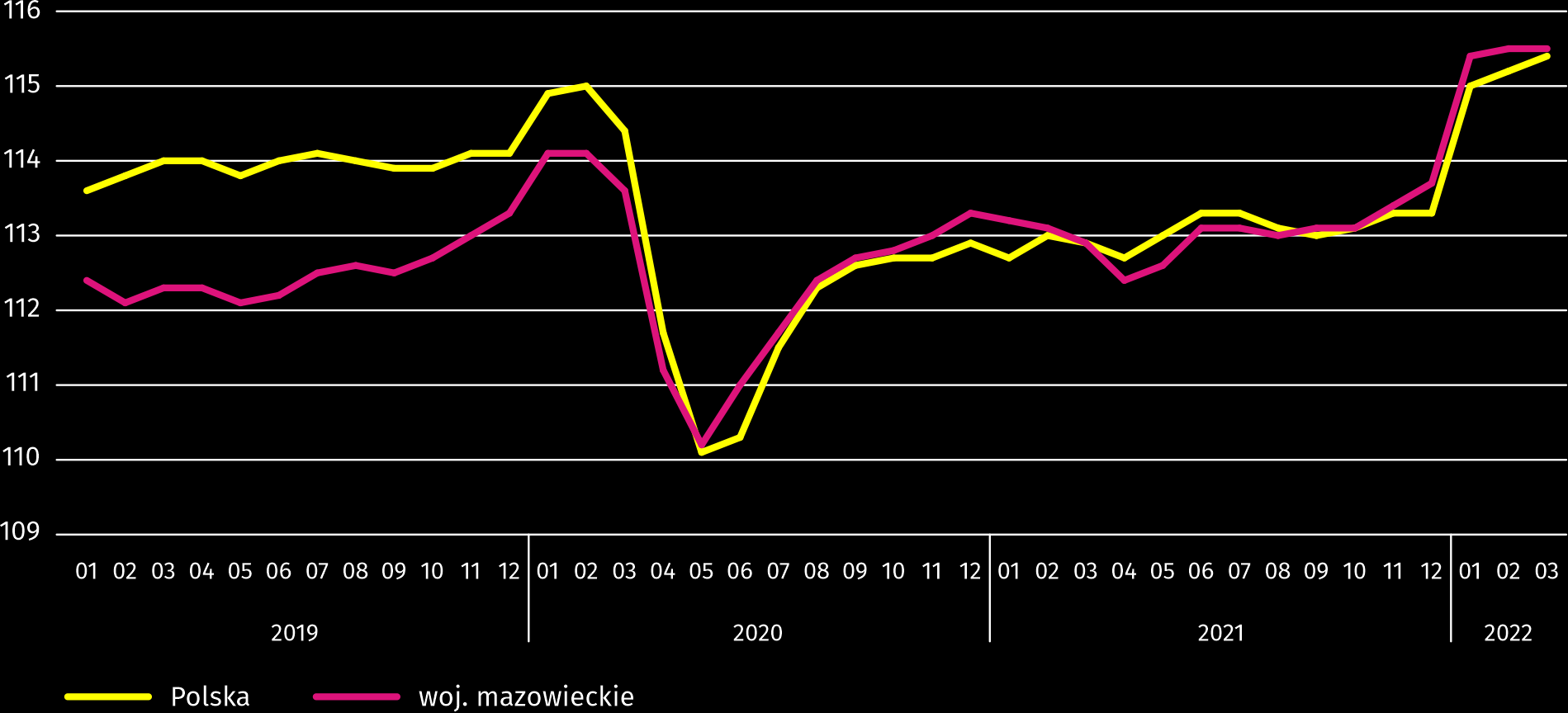 W końcu marca br. liczba bezrobotnych zarejestrowanych w urzędach pracy wyniosła 130,4 tys. osób i w skali roku zmniejszyła się o 19,6 tys. (tj. o 13,1%), a w skali miesiąca o 2,4 tys. osób (tj. o 1,8%). Kobiety stanowiły 50,6% ogółu zarejestrowanych bezrobotnych (przed rokiem 50,2%).Tablica 2.	Liczba bezrobotnych i stopa bezrobociaWykres 2.	Stopa bezrobocia rejestrowanego (stan w końcu miesiąca)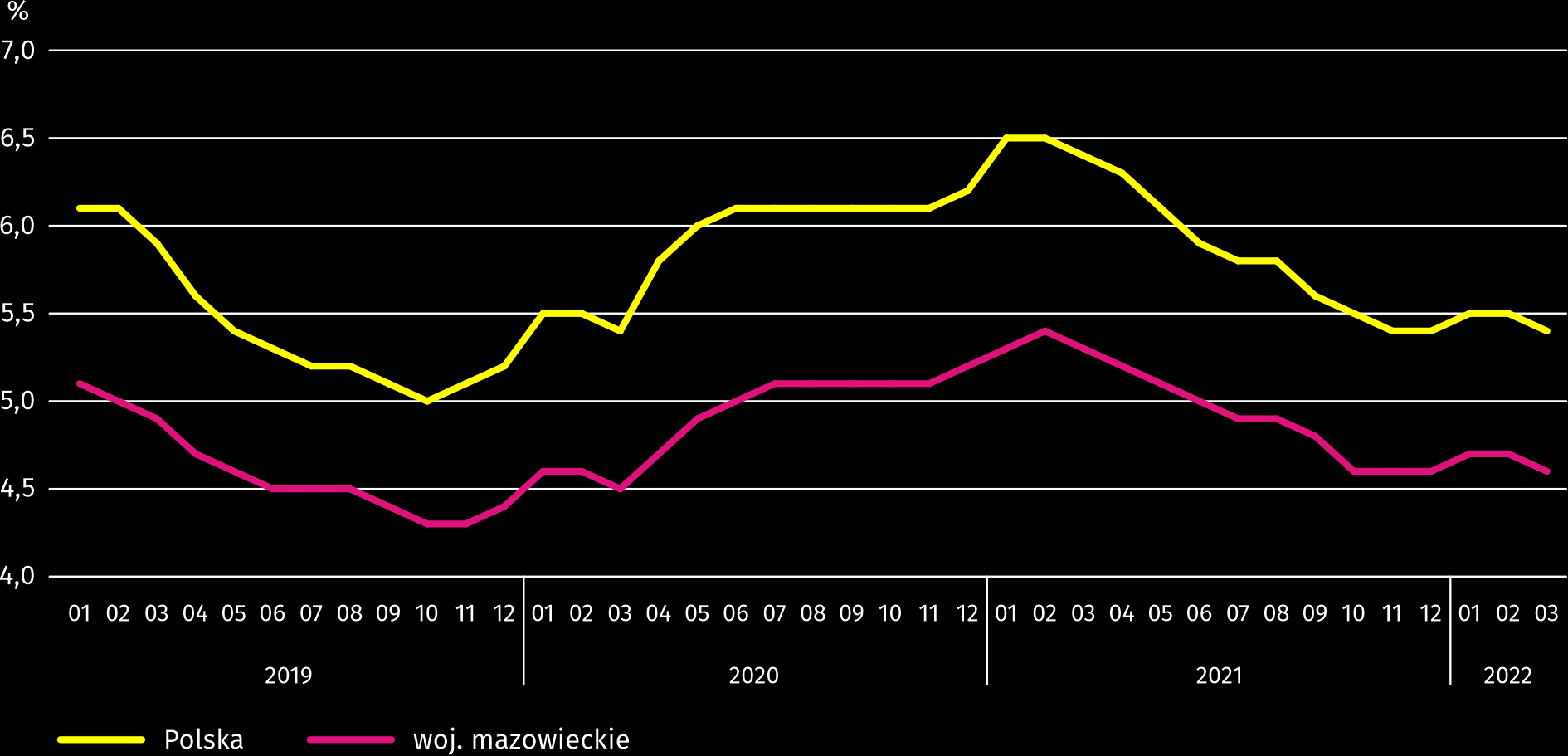 Stopa bezrobocia rejestrowanego w końcu marca br. wyniosła 4,6% i była niższa niż w kraju (5,4%). W skali roku zmalała o 0,7 p. proc., a w skali miesiąca o 0,1 p. proc.W województwie utrzymało się terytorialne zróżnicowanie stopy bezrobocia. Do powiatów o najwyższej stopie bezrobocia nadal należały szydłowiecki (22,1% wobec 23,9% w marcu ub. roku), makowski (15,5% wobec 15,5%), radomski (15,4% wobec 17,5%), a o najniższej – m.st. Warszawa (1,8% wobec 2,0%), warszawski zachodni (1,9% wobec 2,4%) oraz grójecki (2,3% wobec 2,9%).W porównaniu z marcem ub. roku stopa bezrobocia zmniejszyła się w 41 z 42 powiatów. Największy spadek zanotowano w powiatach: sierpeckim (o 3,0 p. proc.), radomskim (o 2,1 p. proc.) oraz gostynińskim i m. Radomiu (o 2,0 p. proc.). Wzrostów nie zanotowano, a w powiecie makowskim stopa bezrobocia nie zmieniła się.W stosunku do lutego br. spadek stopy bezrobocia w granicach 0,1–1,1 p. proc. nastąpił w 27 powiatach. Wzrost stopy bezrobocia o 0,1 p. proc. nastąpił w 8 powiatach. W 7 powiatach nie zanotowano zmian.Mapa 1.	Stopa bezrobocia rejestrowanego według powiatów w 2022 r. (stan w końcu marca)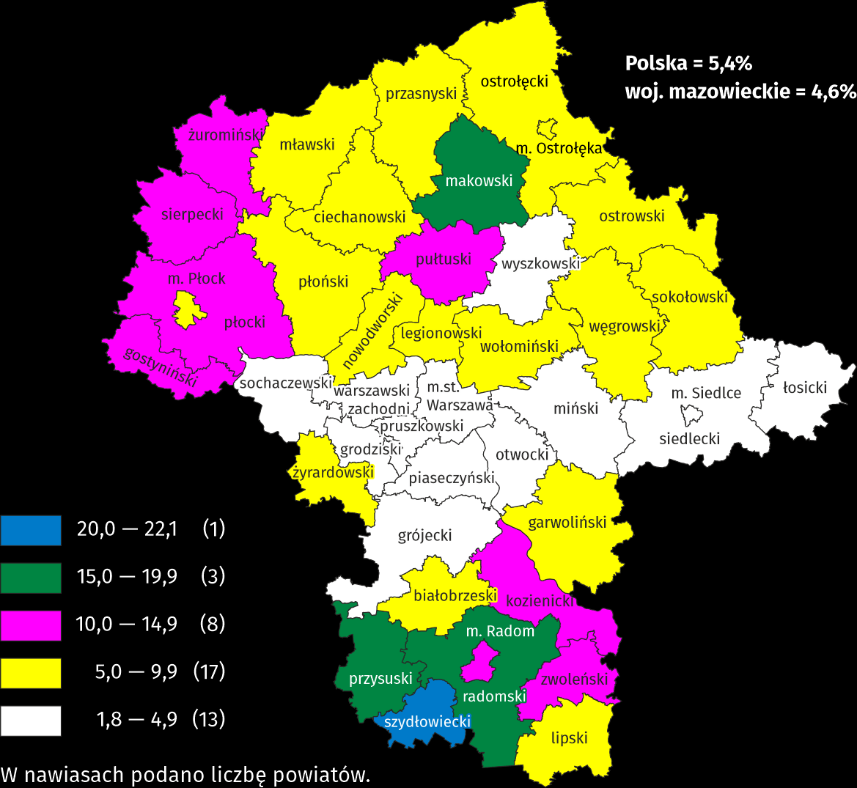 W marcu br. w urzędach pracy zarejestrowano 13,6 tys. osób bezrobotnych, tj. więcej o 8,2% niż przed rokiem i o 21,5% niż przed miesiącem. Wśród osób nowo zarejestrowanych 68,8% stanowiły osoby rejestrujące się po raz kolejny (przed rokiem 75,5%). Udział osób dotychczas niepracujących wyniósł 21,4% (wzrost o 9,3 p. proc. w skali roku), osób zwolnionych z przyczyn dotyczących zakładu pracy było 3,1% (spadek o 1,3 p. proc.). Spośród bezrobotnych nowo zarejestrowanych 41,9% mieszkało na wsi (wzrost o 2,3 p. proc.). Absolwenci stanowili 6,7% nowo zarejestrowanych bezrobotnych (spadek o 0,3%).W marcu br. z ewidencji bezrobotnych skreślono 16,0 tys. osób, tj. więcej o 5,2% niż przed rokiem i o 33,5% niż przed miesiącem. Z powodu podjęcia pracy z rejestru bezrobotnych wyłączono 8,4 tys. osób (przed rokiem 8,9 tys.). Udział tej kategorii osób w ogólnej liczbie wyrejestrowanych zmniejszył się w skali roku o 5,8 p. proc. i wyniósł 52,4%. Zwiększył się natomiast udział osób, które utraciły status bezrobotnego w wyniku niepotwierdzenia gotowości do podjęcia pracy (o 4,1 p. proc. do 14,7%), osób, które dobrowolnie zrezygnowały ze statusu bezrobotnego (o 2,1 p. proc. do 5,9%) oraz osób, które rozpoczęły szkolenie lub staż u pracodawców (o 1,0 p. proc. do 13,5%). Odsetek osób, które nabyły prawa emerytalne lub rentowe nie zmienił się i wyniósł 0,6%.W końcu marca br. bez prawa do zasiłku pozostawało 112,6 tys. osób bezrobotnych, a ich udział w ogólnej liczbie bezrobotnych zarejestrowanych wyniósł 86,4% (wzrost o 1,7 p. proc. w skali roku).Na koniec badanego miesiąca wśród bezrobotnych zarejestrowanych 74,8 tys., tj. 57,4% stanowiły osoby długotrwale bezrobotne. Liczba bezrobotnych w wieku poniżej 30 roku życia wyniosła 28,1 tys., co stanowiło 21,6% ogółu bezrobotnych (w tym osoby w wieku poniżej 25 roku życia stanowiły 10,0%). Osób w wieku powyżej 50 roku życia było 35,6 tys. (27,3%). Ze świadczeń pomocy społecznej korzystało 0,8 tys. bezrobotnych, tj. 0,6% ogólnej ich liczby. Osób bezrobotnych posiadających co najmniej jedno dziecko w wieku do 6 roku życia było 20,2 tys. (tj. 15,5% ogółu bezrobotnych), a posiadających dziecko niepełnosprawne w wieku do 18 roku życia – 224 osoby (odpowiednio 0,2%). Liczba osób bezrobotnych niepełnosprawnych wyniosła 6,8 tys. (tj. 5,2%).Wykres 3.	Bezrobotni zarejestrowani na 1 ofertę pracy (stan w końcu miesiąca)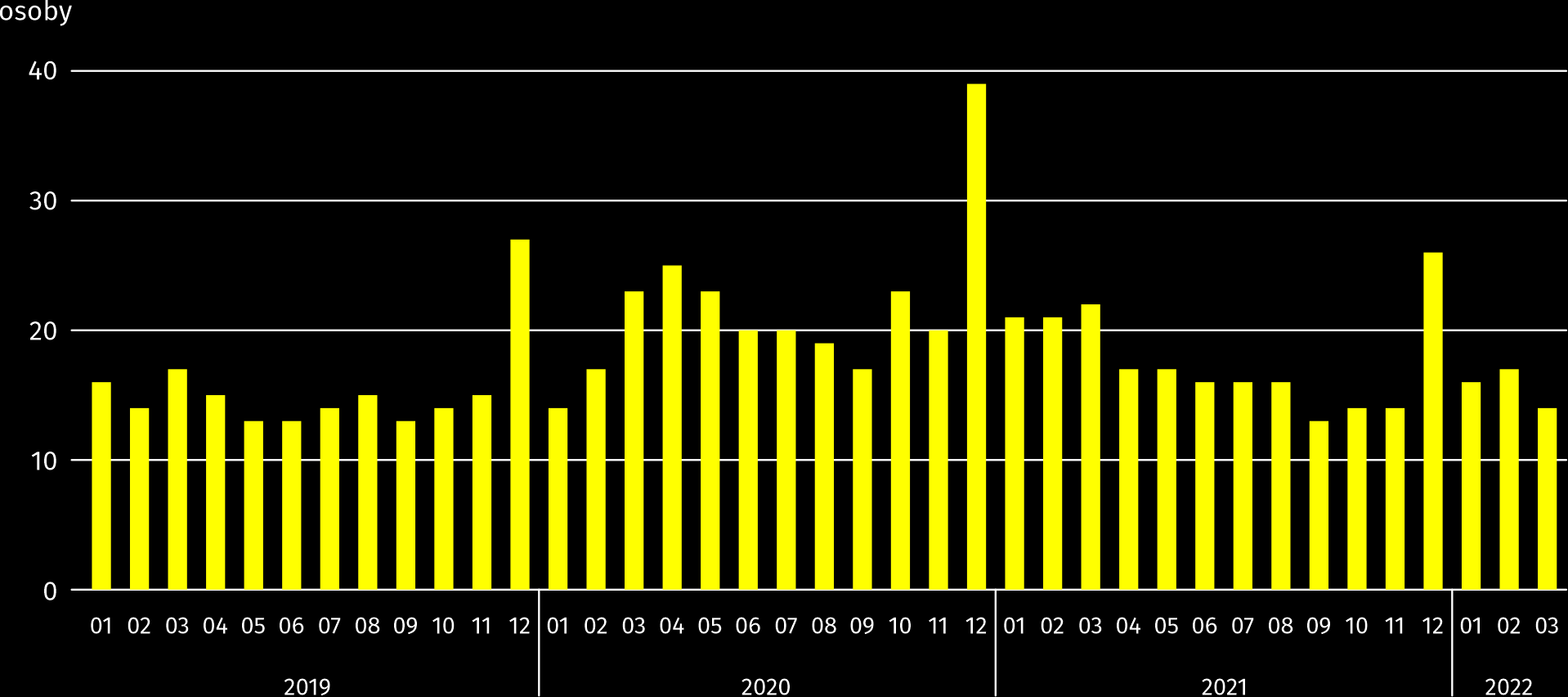 W marcu br. do urzędów pracy zgłoszono 18,8 tys. ofert zatrudnienia, tj. więcej o 25,3% niż przed rokiem i o 20,6% niż przed miesiącem. W końcu miesiąca na 1 ofertę pracy przypadało 14 osób bezrobotnych (przed rokiem 22). Z danych urzędów pracy wynika, że według stanu w końcu marca br. 37 zakładów pracy zapowiedziało zwolnienie w najbliższym czasie 8,6 tys. pracowników (przed rokiem odpowiednio 62 zakłady – 16,4 tys. pracowników).WynagrodzeniaPrzeciętne miesięczne wynagrodzenie brutto w sektorze przedsiębiorstw w marcu br. wyniosło 7947,19 zł i było wyższe niż w kraju (6665,64 zł). W skali roku wzrosło o 11,8% (w poprzednim miesiącu o 11,6%). Wzrost odnotowano we wszystkich badanych sekcjach; największy w zakwaterowaniu i gastronomii (o 25,7%), a w dalszej kolejności m.in. w budownictwie (o 20,2%), obsłudze rynku nieruchomości (o 15,9%) oraz transporcie i gospodarce magazynowej (o 15,8%). W porównaniu z lutym br. przeciętne wynagrodzenie było wyższe o 9,2%; najbardziej wzrosło w obsłudze rynku nieruchomości (25,2%), działalności profesjonalnej, naukowej i technicznej (o 17,7%) i budownictwie (o 13,2%). Spadek wystąpił w wytwarzaniu i zaopatrywaniu w energię elektryczną, gaz, parę wodną i gorącą wodę (o 3,6%). Wykres 4.	Odchylenia względne przeciętnych miesięcznych wynagrodzeń brutto w wybranych sekcjach od średniego wynagrodzenia w sektorze przedsiębiorstw w województwie w marcu 2022 r.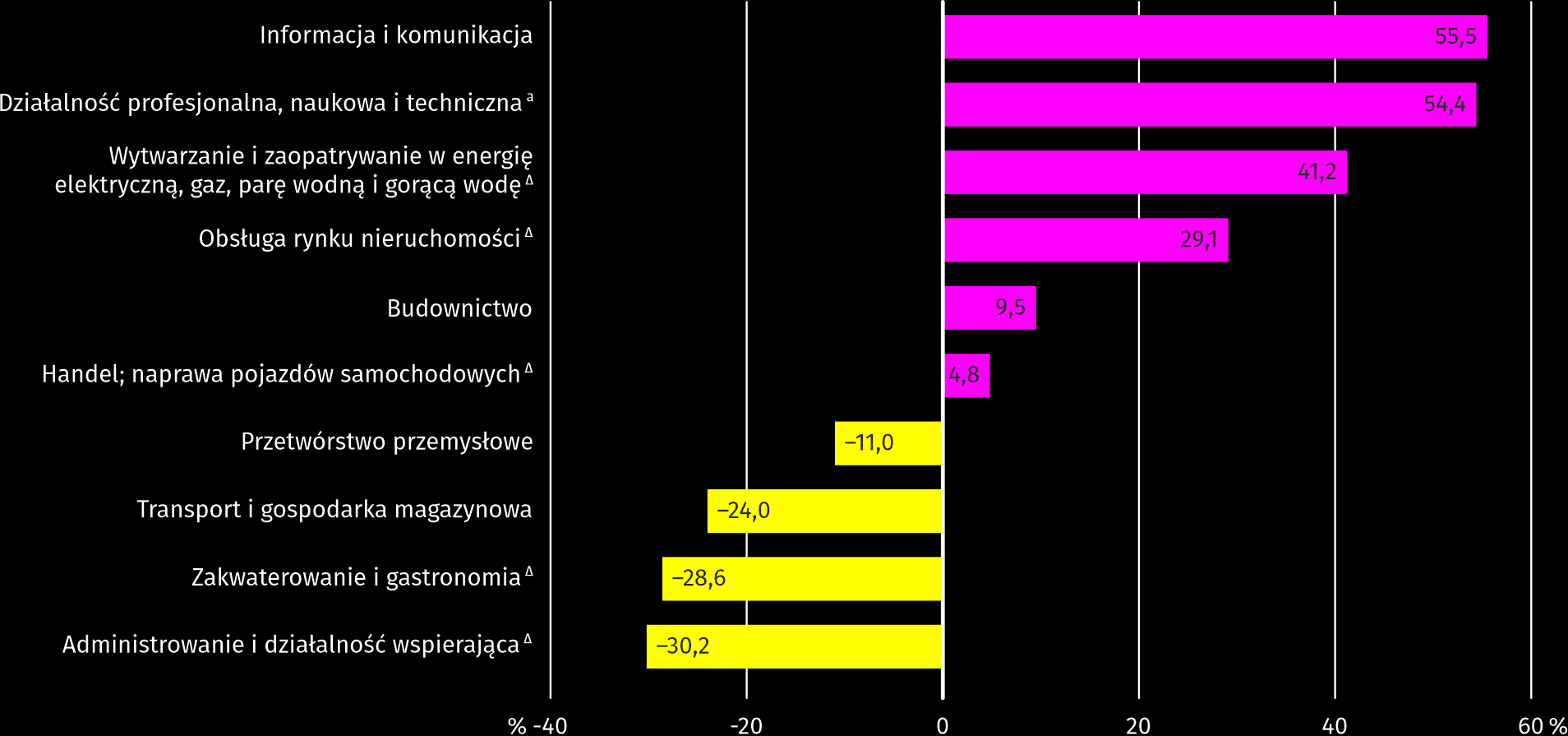 a Nie obejmuje działów: Badania naukowe i prace rozwojowe oraz Działalność weterynaryjna.W marcu br. najwyższe przeciętne miesięczne wynagrodzenie brutto notowano w sekcji informacji i komunikacji – przekroczyło ono o 55,5% średnie wynagrodzenie w sektorze przedsiębiorstw w województwie. Tablica 3.	Przeciętne miesięczne wynagrodzenia brutto w sektorze przedsiębiorstw w marcu 2022 r.a Nie obejmuje działów: Badania naukowe i prace rozwojowe oraz Działalność weterynaryjna. W okresie styczeń–marzec br. przeciętne miesięczne wynagrodzenie brutto w sektorze przedsiębiorstw wyniosło 7460,62 zł i było o 11,3% wyższe niż w analogicznym okresie 2021 r. (przed rokiem wyższe o 4,5%).Wykres 5.	Przeciętne miesięczne wynagrodzenie brutto w sektorze przedsiębiorstw (przeciętna miesięczna 2015=100)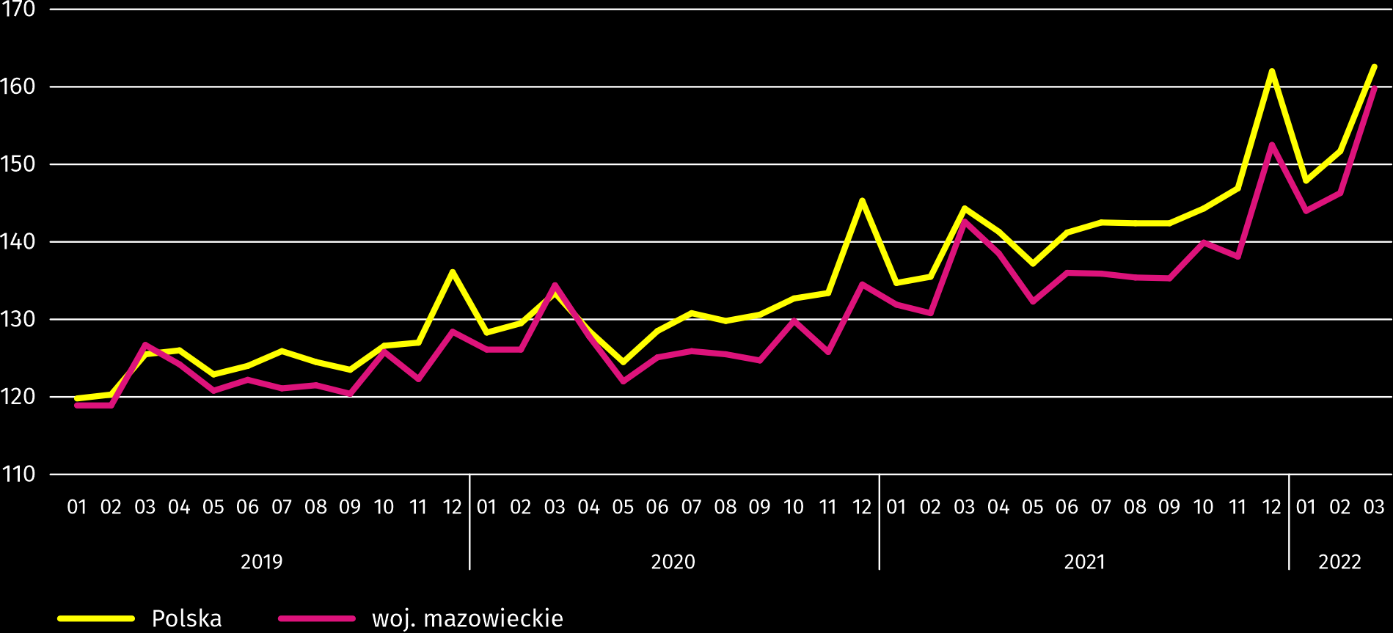 RolnictwoŚrednia temperatura powietrza na obszarze województwa mazowieckiego w marcu 2022 r. wynosiła 2,9°C i była o 0,1°C wyższa od przeciętnej z lat 1991–2020, przy czym maksymalna temperatura osiągnęła 20,1°C, a minimalna wyniosła 
-11,9°C, obie wartości zarejestrowano w stacji meteorologicznej w Kozienicach. Średnia suma opadów atmosferycznych (4,9 mm) stanowiła 15% normy z wielolecia (od 0,1% w Mławie do 17,5% w Kozienicach). Liczba dni z opadami, w zależności od regionu, wynosiła od 1 do 5. W Płocku nie odnotowano w marcu ani jednego dnia z opadem.Tablica 4.	Skup zbóż a a W okresie styczeń–marzec 2022 r. bez skupu realizowanego przez osoby fizyczne. b Obejmuje: pszenicę, żyto, jęczmień, owies, pszenżyto; łącznie z mieszankami zbożowymi, bez ziarna siewnego.Dostawy zbóż podstawowych (z mieszankami zbożowymi, bez ziarna siewnego) do skupu z ubiegłorocznych zbiorów w okresie lipiec 2021 r.–marzec 2022 r. były o 23,8% mniejsze niż w analogicznym okresie ub. roku, przy czym dostawy pszenicy były mniejsze o 22,1%, a żyta o 33,4%. W marcu 2022 r. skup zbóż był mniejszy niż przed rokiem o 1,7%, a w porównaniu z lutym 2022 r. większy o 65,5%.Tablica 5.	Skup podstawowych produktów zwierzęcych aa Bez skupu realizowanego przez osoby fizyczne. b Obejmuje bydło, cielęta, trzodę chlewną, owce, konie i drób; w przeliczeniu na mięso łącznie 
z tłuszczami w wadze poubojowej ciepłej. c W milionach litrów.Od początku br. producenci z województwa mazowieckiego dostarczyli do skupu 252,1 tys. ton żywca rzeźnego (w wadze poubojowej ciepłej), tj. o 1,9% mniej niż przed rokiem. Spadek skupu dotyczył zarówno żywca wołowego (o 5,6%), wieprzowego (o 4,9%), jak i drobiowego (o 0,6%). W marcu br. podaż żywca rzeźnego ogółem (89,4 tys. ton) była niższa w ujęciu rocznym o 5,2%, a w ujęciu miesięcznym wyższa o 11,4%.Dostawy mleka do skupu w okresie styczeń-marzec 2022 r. (663,1 mln l) były o 2,2% większe niż w tym samym okresie 2021 r. W marcu br. skup mleka wyniósł 231,2 mln l i był większy o 11,2% niż miesiąc temu i większy o 1,0% niż rok temu.Tablica 6.	Przeciętne ceny skupu podstawowych produktów rolnycha Bez ziarna siewnego. W marcu br. za 1 dt pszenicy w skupie płacono 145,49 zł, tj. o 15,3% więcej niż przed miesiącem i o 53,4% więcej niż przed rokiem. Na targowiskach przeciętna cena pszenicy ukształtowała się na poziomie 158,28 zł i była wyższa o 13,3% niż 
w lutym 2022 r. Cena skupu żyta w porównaniu z poprzednim miesiącem wzrosła o 10,6% (do 115,52 zł), a cena targowiskowa wzrosła o 14,5% (do 114,39 zł). W porównaniu z marcem 2021 r. za żyto w skupie płacono o 61,5% więcej.Tablica 7.	Przeciętne ceny targowiskowe zbóż i ziemniaków aa Brak danych za marzec 2021 r., ze względu na obowiązującą decyzję o zamknięciu targowisk spowodowaną stanem zagrożenia COVID-19; nie było możliwe zebranie danych o cenach produktów rolnych na targowiskach. b Jadalne późne. Wykres 6.	Przeciętne ceny skupu zbóż i targowiskowe ceny ziemniaków a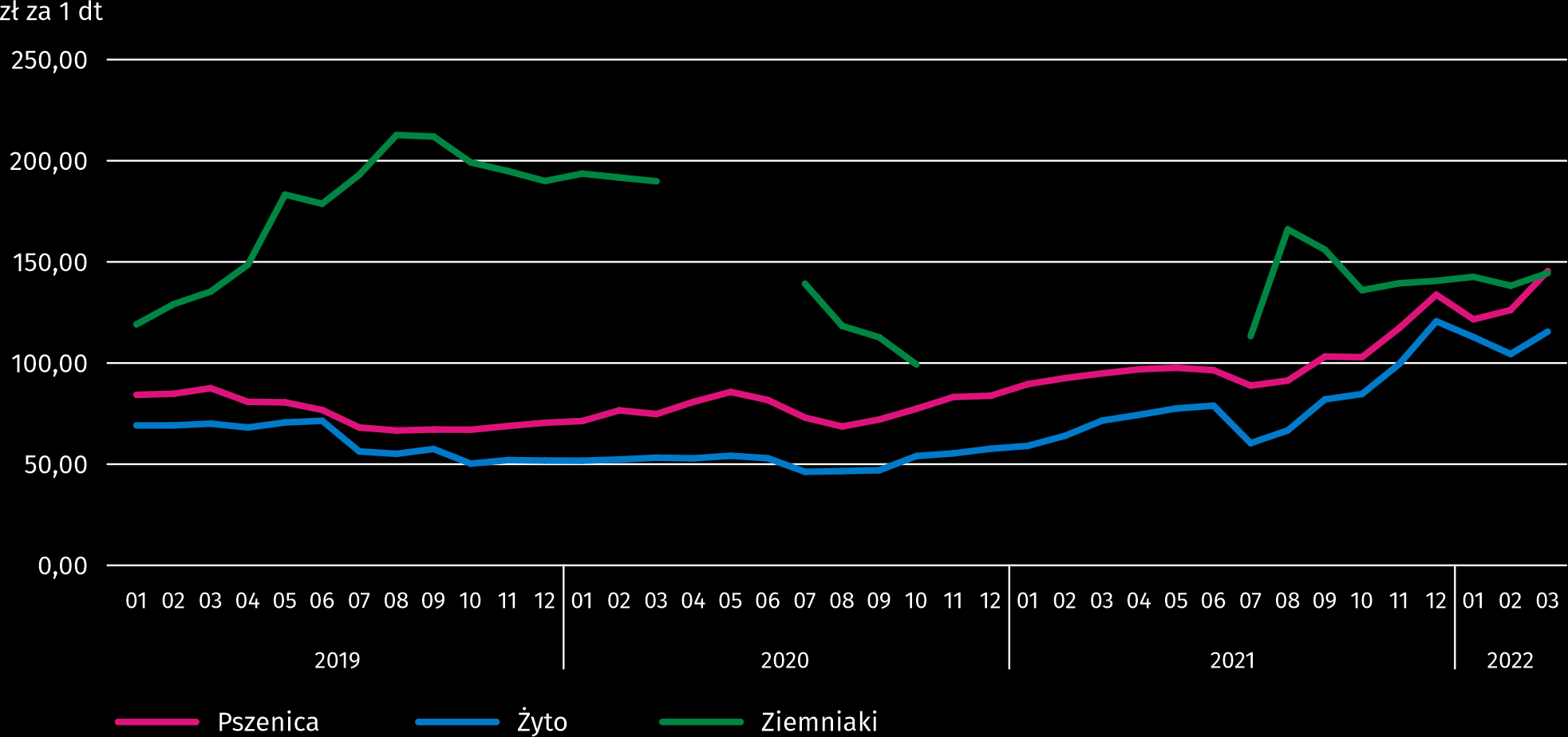 a Brak danych w okresie kwiecień–czerwiec 2020 r. i listopad 2020 r.–czerwiec 2021 r. ze względu na obowiązującą decyzję o zamknięciu targowisk spowodowaną stanem zagrożenia COVID-19; nie było możliwe zebranie danych o cenach produktów rolnych na targowiskach.W marcu 2022 r. za ziemniaki w skupie płacono średnio 77,15 zł/dt, tj. o 0,6% więcej niż przed miesiącem i o 47,5% więcej niż przed rokiem. Na targowiskach przeciętna cena 1 dt ziemniaków wynosiła 144,48 zł i była o 4,5% wyższa niż przed miesiącem.Wykres 7.	Przeciętne ceny skupu żywca i mleka 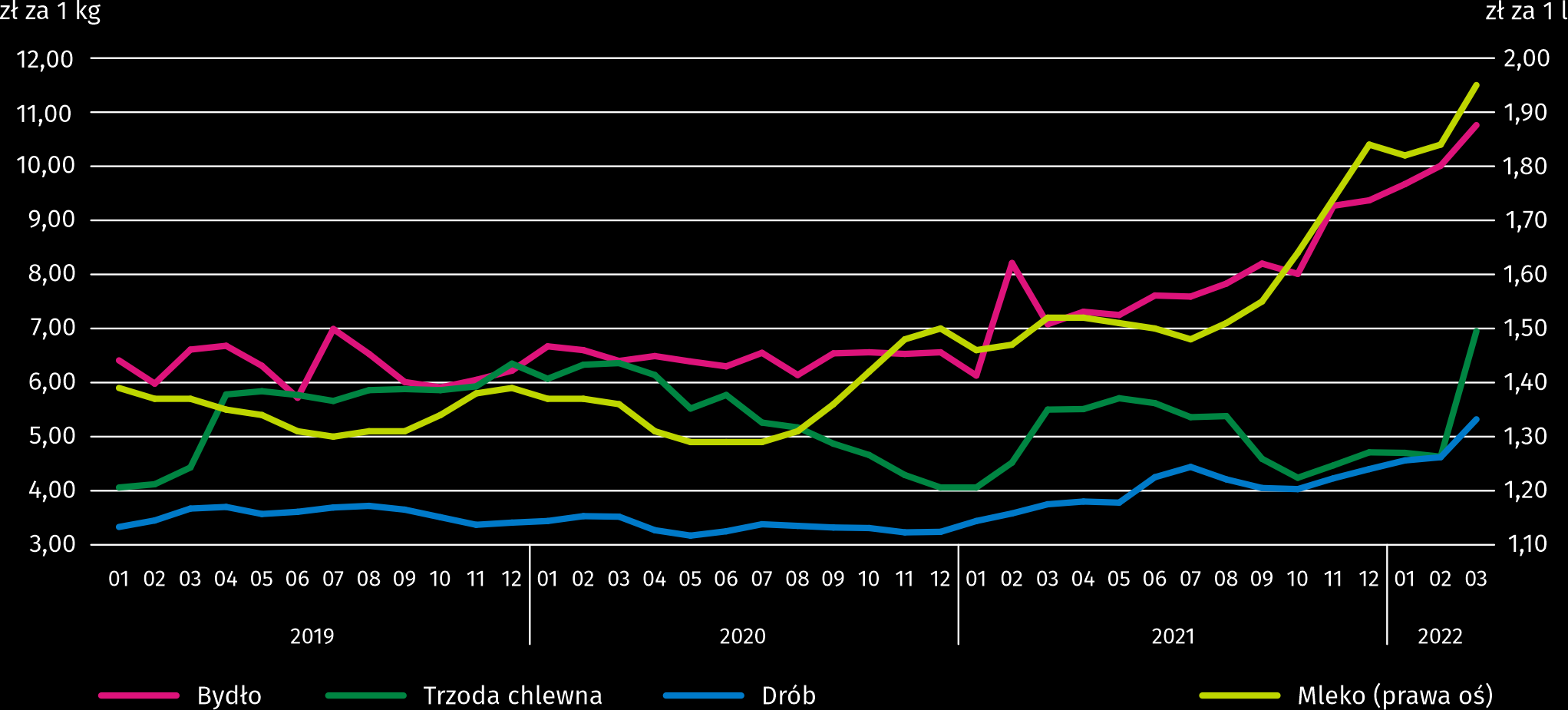 W marcu br. przeciętna cena skupu żywca wieprzowego była o 26,4% wyższa niż przed rokiem i o 50,1% wyższa niż przed miesiącem.Wykres 8.	Relacja przeciętnych cen skupu żywca wieprzowego do przeciętnych cen żyta na targowiskach a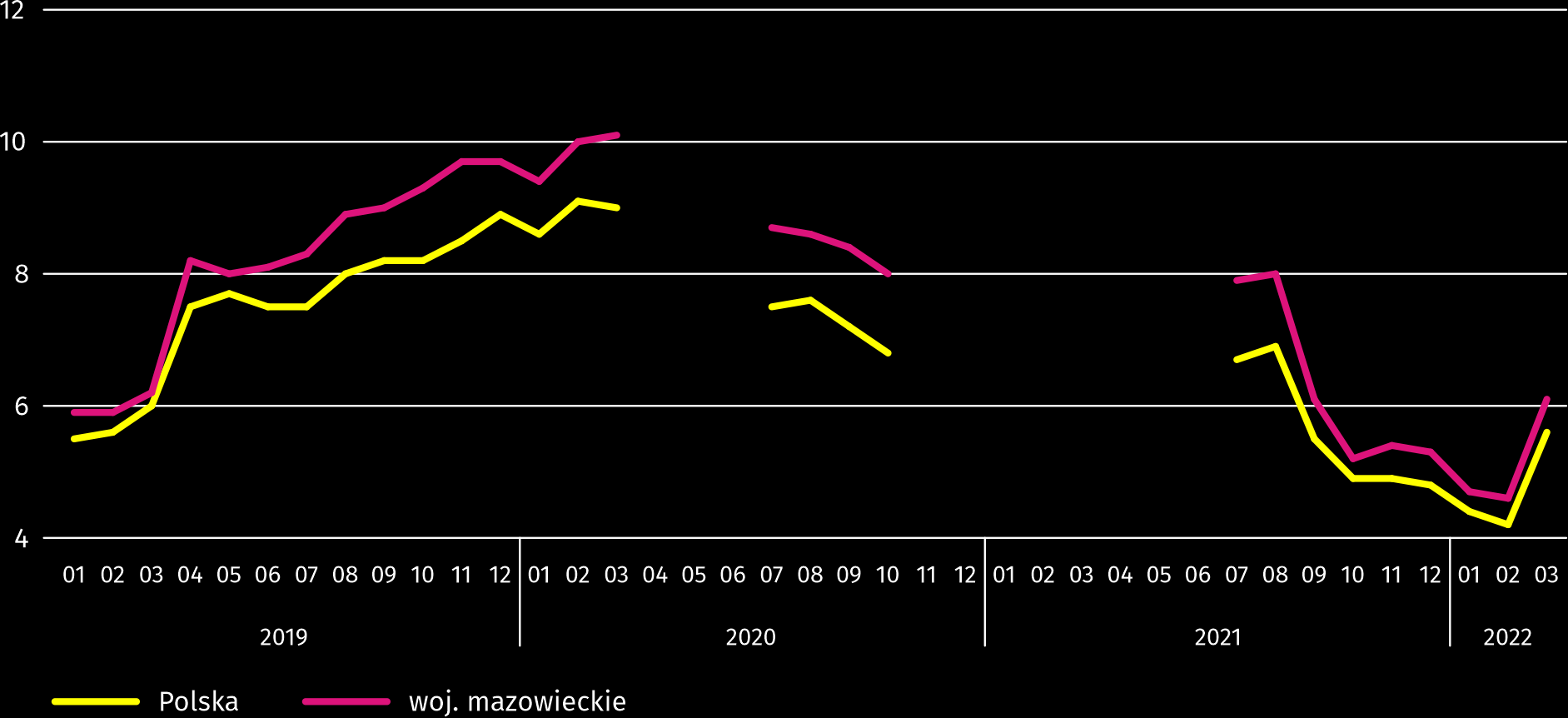 a Brak danych w okresie kwiecień–czerwiec 2020 r. i listopad 2020 r.–czerwiec 2021 r. ze względu na obowiązującą decyzję o zamknięciu targowisk spowodowaną stanem zagrożenia COVID-19; nie było możliwe zebranie danych o cenach produktów rolnych na targowiskach.W marcu 2022 r. przeciętna cena żywca wołowego w skupie była o 7,5% wyższa niż przed miesiącem i o 52,0% wyższa niż przed rokiem.W marcu 2022 r. za 1 kg żywca drobiowego w skupie płacono dostawcom średnio 5,32 zł, tj. o 15,1% więcej niż w lutym 
2022 r. i o 41,7% więcej niż w marcu ub. roku. Ceny skupu mleka w marcu 2022 r. były o 28,6% wyższe niż przed rokiem i 6,0% wyższe niż przed miesiącem.Przemysł i budownictwoProdukcja sprzedana w przetwórstwie przemysłowym (stanowiąca 66,1% produkcji sprzedanej przemysłu) w porównaniu z marcem ub. roku zwiększyła się (w cenach stałych) o 16,5%. Znacznie zwiększyła się (o 149,1%) produkcja sprzedana w sekcji wytwarzanie i zaopatrywanie w energię elektryczną, gaz, parę wodną i gorącą wodę (udział tej sekcji stanowi 32,3% produkcji przemysłowej).Wykres 9.	Produkcja sprzedana przemysłu (przeciętna miesięczna 2015=100; ceny stałe)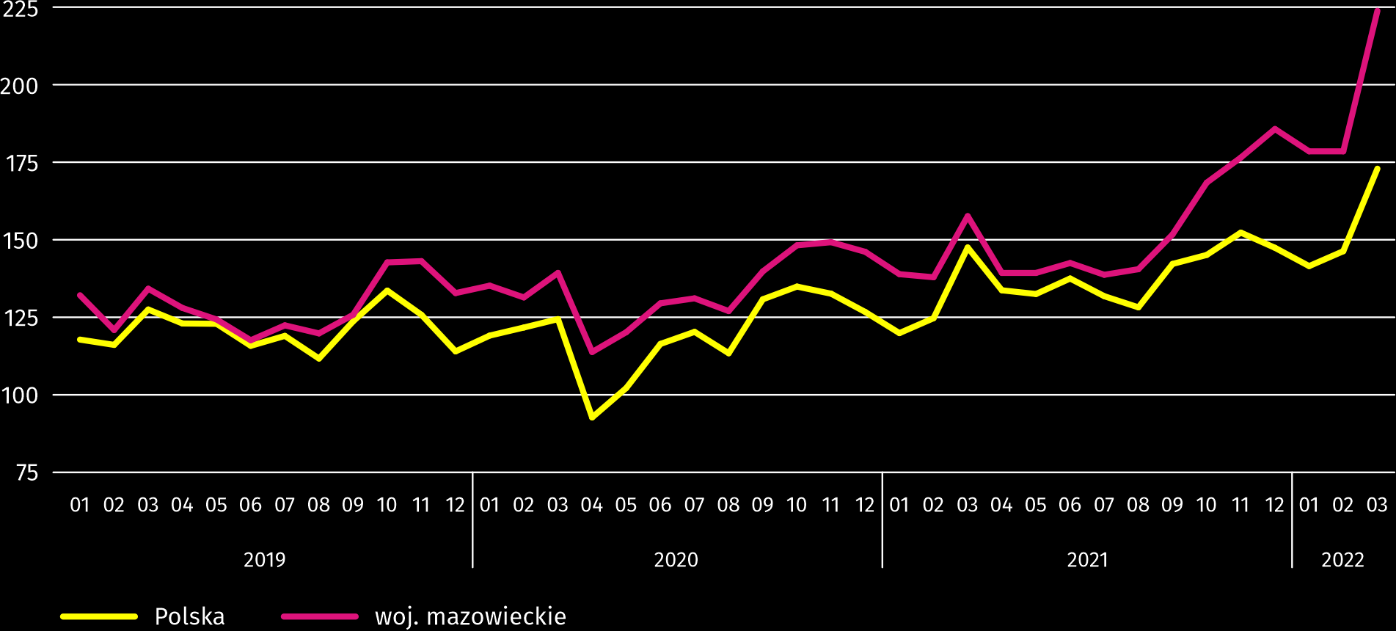 W marcu br. wzrost produkcji sprzedanej w ujęciu rocznym notowano w 28 (spośród 32 występujących w województwie) działach przemysłu, m.in. w: produkcji wyrobów z metali (o 37,5%), chemikaliów i wyrobów chemicznych (o 32,8%), wyrobów z gumy i tworzyw sztucznych (o 20,0%), artykułów spożywczych (o 14,3%), wyrobów z pozostałych mineralnych surowców niemetalicznych (o 8,7%), napojów (o 5,7%), komputerów, wyrobów elektronicznych i optycznych (o 3,6%). Zmniejszyła się natomiast produkcja sprzedana m.in. maszyn i urządzeń (o 2,8%), urządzeń elektrycznych (o 1,7%), papieru i wyrobów z papieru (o 0,6%).Tablica 8.	Dynamika (w cenach stałych) i struktura (w cenach bieżących) produkcji sprzedanej przemysłu 
w marcu 2022 r.Wydajność pracy w przemyśle, mierzona produkcją sprzedaną na 1 zatrudnionego, w marcu br. wyniosła (w cenach bieżących) 145,9 tys. zł i była (w cenach stałych) o 41,0% wyższa niż przed rokiem, przy wzroście przeciętnego zatrudnienia o 0,5% i  przeciętnego miesięcznego wynagrodzenia brutto o 5,4%.W okresie styczeń–marzec br. produkcja sprzedana przemysłu wyniosła (w cenach bieżących) 137627,0 mln zł i była (w cenach stałych) o 30,4% wyższa niż w analogicznym okresie ub. roku.Produkcja sprzedana budownictwa (w cenach bieżących) w marcu br. osiągnęła wartość 7645,9 mln zł i była o 30,9% wyższa niż przed rokiem (wobec wzrostu o 24,3% w lutym br.). W okresie styczeń–marzec br. produkcja sprzedana budownictwa wyniosła 19597,4 mln zł i była o 26,2% wyższa w porównaniu z analogicznym okresem ub. roku.Wydajność pracy w budownictwie, mierzona przychodami ze sprzedaży wyrobów i usług na 1 zatrudnionego w marcu br. ukształtowała się na poziomie 84,3 tys. zł (w cenach bieżących) i była o 28,0% wyższa w porównaniu z analogicznym miesiącem ub. roku, przy wzroście przeciętnego zatrudnienia w budownictwie o 2,2% i przeciętnego miesięcznego wynagrodzenia brutto o 20,2%.Produkcja budowlano-montażowa (w cenach bieżących) w marcu br. wyniosła 1834,8 mln zł i była o 22,9% wyższa niż przed rokiem (wobec wzrostu o 35,7% w lutym br.). Wzrost produkcji odnotowano w przedsiębiorstwach wykonujących głównie roboty budowlane specjalistyczne (o 34,5%), w podmiotach, których podstawowym rodzajem działalności jest wznoszenie budynków (o 27,4%) oraz w jednostkach specjalizujących się w budowie obiektów inżynierii lądowej i wodnej (o 13,9%). W okresie styczeń–marzec br. produkcja budowlano-montażowa ukształtowała się na poziomie 4616,8 mln zł i była o 29,5% wyższa w porównaniu z analogicznym okresem ub. roku.Tablica 9.	Dynamika i struktura (w cenach bieżących) produkcji budowlano-montażowej w marcu 2022 r.Budownictwo mieszkaniowe Według wstępnych danych w marcu br. przekazano do użytkowania 3727 mieszkań tj. więcej o 879 (o 30,9%) niż rok wcześniej i o 1024 (o 37,9%) niż w poprzednim miesiącu. Większość mieszkań wybudowano z przeznaczeniem na sprzedaż lub wynajem – 1974 (53,0% ogólnej ich liczby), a w dalszej kolejności indywidualnych – 1373 (36,8%). W porównaniu z marcem ub. roku mieszkań przeznaczonych na sprzedaż lub wynajem było mniej o 23,2%, a indywidualnych więcej o 15,7%.Efekty budownictwa mieszkaniowego uzyskane w województwie mazowieckim w badanym miesiącu stanowiły 17,7% efektów krajowych. Tablica 10.	Liczba mieszkań oddanych do użytkowania w okresie styczeń–marzec 2022 r.Wykres 10.	Mieszkania oddane do użytkowania (analogiczny okres 2015=100)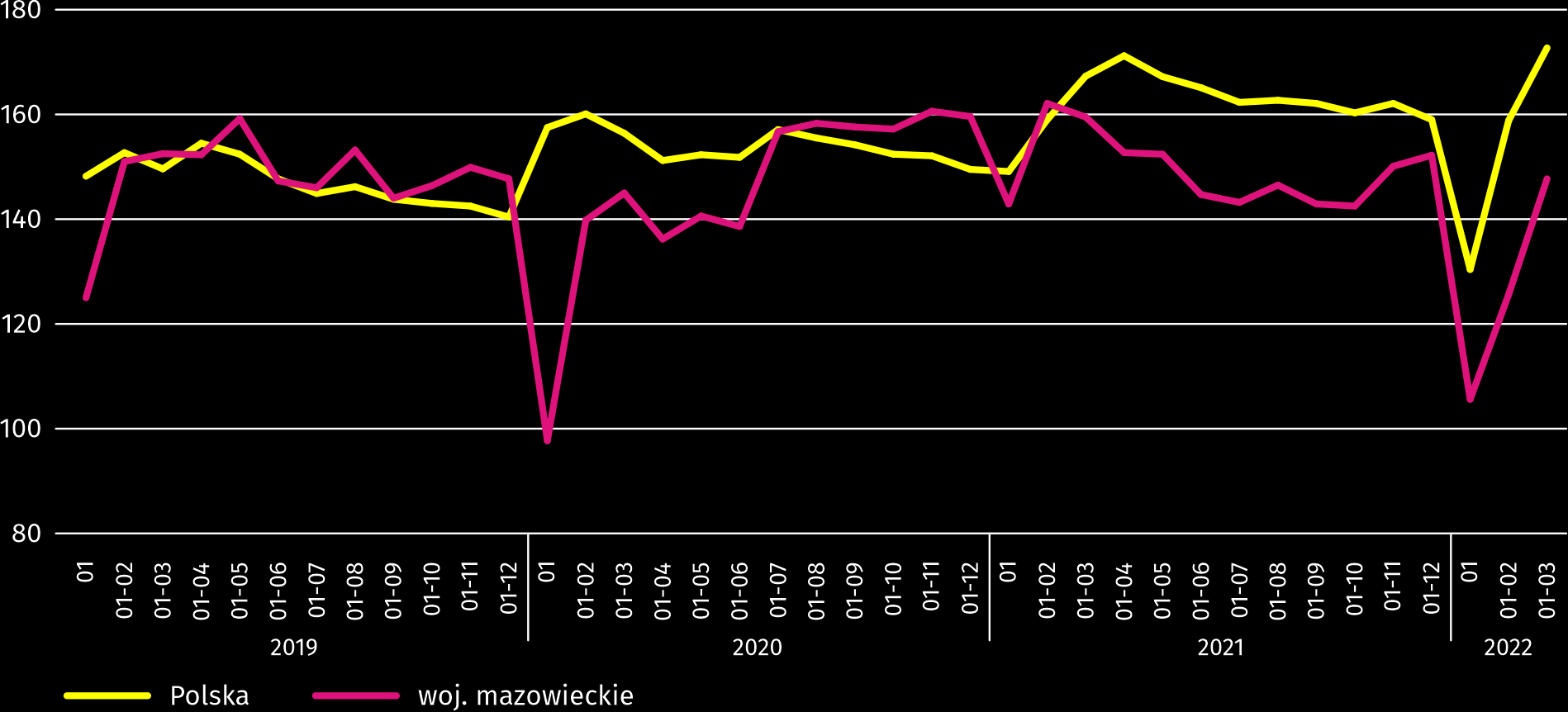 W okresie styczeń–marzec br. oddano do użytkowania 9317 mieszkań, tj. mniej niż w analogicznym okresie ub. roku o 744, tj. o 7,4%. Najwięcej mieszkań zostało oddanych do użytkowania w m.st. Warszawie (2655), a w dalszej kolejności w powiatach wołomińskim (935) i warszawskim zachodnim (628), a najmniej w m. Ostrołęce (7) i powiecie lipskim (14). Mapa 2.	Mieszkania oddane do użytkowania na 10 tys. ludności a według powiatów w okresie styczeń–marzec 2022 r. 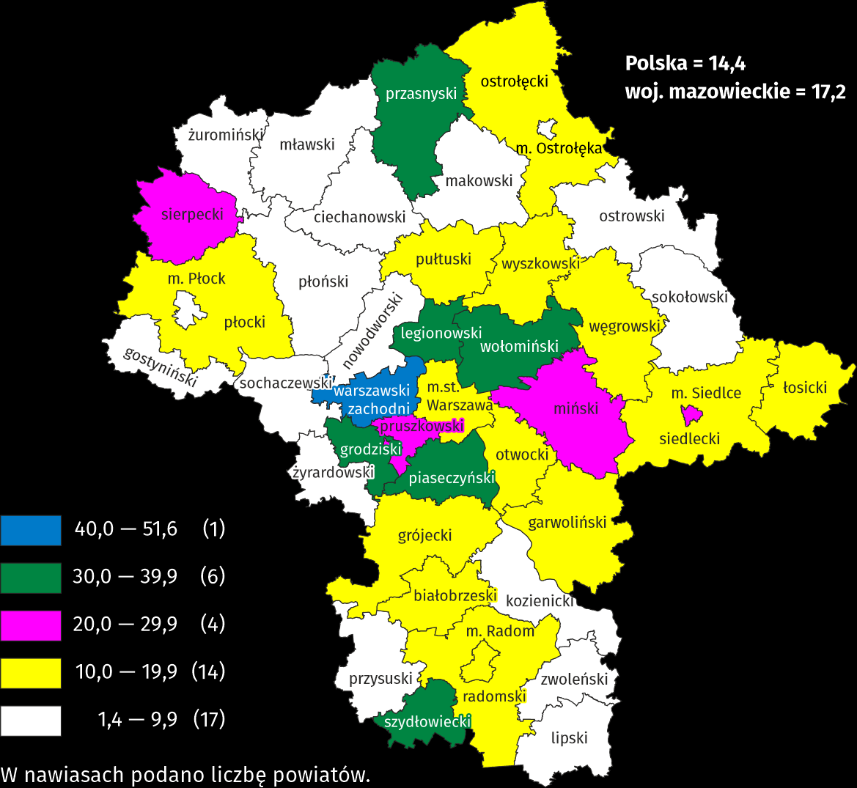 a Do przeliczeń przyjęto ludność według stanu w dniu 31 grudnia 2021 r. Przeciętna powierzchnia użytkowa 1 mieszkania oddanego do użytkowania w okresie trzech miesięcy br. wyniosła 96,8 m2 i była większa o 2,5 m2 niż rok wcześniej. Największe mieszkania przekazano do użytkowania w powiatach siedleckim (156,1 m2), sokołowskim (151,4 m2) i ostrołęckim (149,0 m2). Najmniejsze powstały w m. Siedlcach (59,8 m2), m.st. Warszawie (63,9 m2) i powiecie przasnyskim (66,7 m2). W marcu br. liczba mieszkań, na realizację których wydano pozwolenia lub dokonano zgłoszenia z projektem budowlanym wyniosła 5155, czyli była większa o 144 (o 2,9%) niż rok wcześniej i o 778 (o 17,8%) niż w poprzednim miesiącu. Wśród ogółu mieszkań 70,2% stanowiły mieszkania przeznaczone na sprzedaż lub wynajem, a 27,5% indywidualne. W badanym miesiącu rozpoczęto budowę 4275 mieszkań, co oznacza wzrost o 101 (o 2,4%) w skali roku i o 577 (o 15,6%) w skali miesiąca. Mieszkania na sprzedaż lub wynajem stanowiły 63,6% ogólnej ich liczby, a indywidualne 32,4%. Tablica 11.	Liczba mieszkań, na budowę których wydano pozwolenia lub dokonano zgłoszenia z projektem budowlanym oraz liczba mieszkań, których budowę rozpoczęto w okresie styczeń–marzec 2022 r. Rynek wewnętrznySprzedaż detaliczna (w cenach bieżących) zrealizowana przez przedsiębiorstwa handlowe i niehandlowe w marcu br. była o 26,6% wyższa niż przed rokiem. Największy wzrost sprzedaży odnotowano w jednostkach z grupy: „paliwa stałe, ciekłe i gazowe” (o 79,7%), „pozostała sprzedaż detaliczna prowadzona w niewyspecjalizowanych sklepach” (o 70,2%), „tekstylia, odzież, obuwie” (o 51,4%), a w dalszej kolejności „pozostałe” (o 20,5%) oraz „farmaceutyki, kosmetyki, sprzęt ortopedyczny” (o 19,0%). Spadek sprzedaży detalicznej wystąpił jedynie w grupie przedsiębiorstw zajmujących się sprzedażą „pojazdów samochodowych, motocykli, części” (o 15,9%).W porównaniu z lutym 2022 r. sprzedaż detaliczna była wyższa o 22,9%. Największy wzrost sprzedaży odnotowano w grupach: „paliwa stałe, ciekłe i gazowe” (o 33,4%), „tekstylia, odzież, obuwie” (o 26,1%), „meble, RTV, AGD” (o 25,0%), „prasa, książki, pozostała sprzedaż w wyspecjalizowanych sklepach” (o 24,4%), „pozostała sprzedaż detaliczna prowadzona w niewyspecjalizowanych sklepach” (o 19,3%) oraz „żywność, napoje i wyroby tytoniowe” i „pozostałe” (po 17,6%). W okresie styczeń–marzec 2022 r. sprzedaż detaliczna zwiększyła się w skali roku o 20,7%. Największy wzrost sprzedaży osiągnęły przedsiębiorstwa z grupy „pozostała sprzedaż detaliczna prowadzona w niewyspecjalizowanych sklepach” (o 59,8%), natomiast spadek sprzedaży odnotowały tylko przedsiębiorstwa z grupy „pojazdy samochodowe, motocykle, części” (o 10,6%).Tablica 12.	Dynamika i struktura (w cenach bieżących) sprzedaży detalicznej w marcu 2022 r. a Grupowania przedsiębiorstw dokonano na podstawie Polskiej Klasyfikacji Działalności – PKD 2007, zaliczając przedsiębiorstwo do określonej kategorii według przeważającego rodzaju działalności, zgodnie z aktualnym w omawianym okresie stanem organizacyjnym. Odnotowane zmiany (wzrost/spadek) sprzedaży detalicznej w poszczególnych grupach rodzajów działalności przedsiębiorstw mogą zatem również wynikać ze zmiany przeważającego rodzaju działalności przedsiębiorstwa oraz zmian organizacyjnych (np. połączenia przedsiębiorstw). Nie ma to wpływu na dynamikę sprzedaży detalicznej ogółem.Sprzedaż hurtowa (w cenach bieżących) w przedsiębiorstwach handlowych w marcu 2022 r. była o 31,7% wyższa w stosunku do poprzedniego miesiąca oraz o 37,7% wyższa w odniesieniu do marca 2021 r. W przedsiębiorstwach hurtowych była odpowiednio wyższa o 42,6% i o 56,5%.W okresie styczeń–marzec 2022 r. przedsiębiorstwa handlowe zrealizowały sprzedaż hurtową o 39,4% większą niż przed rokiem, a przedsiębiorstwa hurtowe większą o 56,8%.Wpływ pandemii COVID-19 na działalność sektora przedsiębiorstwW marcu br. w województwie mazowieckim, jak i w kraju po 0,3% podmiotów gospodarczych, które złożyły meldunek DG-1 wskazało pandemię COVID-19 jako czynnik wywołujący istotne zmiany w prowadzeniu działalności gospodarczej (w marcu 2021 r. odpowiednio 1,5% i 1,2%). Najwyższy odsetek jednostek doświadczających skutków COVID-19 w marcu br. odnotowano w województwie dolnośląskim (0,5%), a najniższy w lubuskim, małopolskim i podlaskim (po 0,1%); tylko w województwie kujawsko-pomorskim brak było takich przedsiębiorstw. Wykres 11.	Odsetek jednostek zgłaszających zmiany spowodowane COVID-19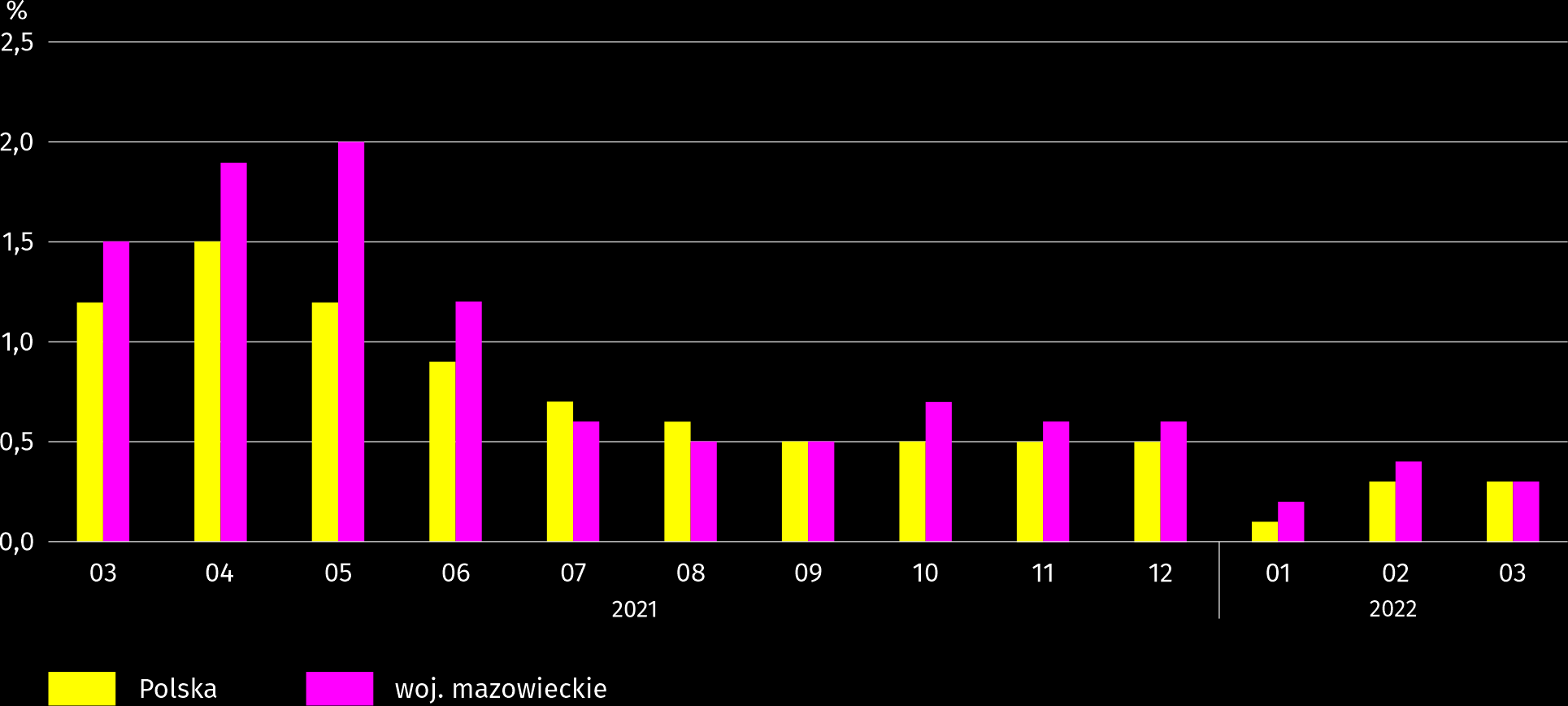 W marcu br. zarówno w województwie, jak w kraju przedsiębiorstwa najczęściej sygnalizujące zmiany związane z pandemią COVID-19 prowadziły działalność w zakresie zakwaterowania i gastronomii (1,6%; w kraju 1,4%). Rok wcześniej odsetek przedsiębiorstw dotkniętych zaistniałą sytuacją we wspomnianej sekcji wyniósł w województwie 7,3%, a w kraju 5,1%. Najczęściej jako przyczynę zmian w działalności gospodarczej związaną z COVID-19 wskazywano zmianę liczby zamówień (spadek lub wzrost). W marcu br. w województwie zarówno spadek, jak i wzrost w tym zakresie wskazało po 0,1% podmiotów (w kraju również po 0,1%). Wśród czynników determinujących działalność i wyniki przedsiębiorstw w województwie znalazły się jeszcze wstrzymanie produkcji i/lub świadczenia usług – 0,04%, a także problemy z zaopatrzeniem od dostawców, zwolnienia pracowników oraz zmiana wymiaru etatów pracowników – po 0,02%. Ogólnie pandemię jako przyczynę wywołującą zmiany w prowadzeniu działalności gospodarczej, bez zaznaczania szczegółowego powodu wskazało 12,6% przedsiębiorstw.Podmioty gospodarki narodowejWedług stanu na koniec marca br. liczba podmiotów gospodarki narodowej wpisanych do rejestru REGON wyniosła 936946, co oznacza wzrost o 4,6% w skali roku oraz o 0,4% w stosunku do poprzedniego miesiąca.W ogólnej liczbie zarejestrowanych podmiotów najwięcej jest osób fizycznych prowadzących działalność gospodarczą. W końcu marca br. było ich 607225, tj. więcej o 3,9% niż rok wcześniej. Liczba spółek figurujących w rejestrze REGON wyniosła 260339, w tym 200876 spółek handlowych i 59044 spółki cywilne (wzrost w skali roku odpowiednio o 6,8%, 8,9% i 0,1%).Według przewidywanej liczby pracujących dominowały podmioty, które przy wpisie do rejestru REGON zadeklarowały, że liczba ta nie przekroczy 9 osób; stanowiły one 96,8% ogółu zarejestrowanych jednostek. Udział podmiotów o przewidywanej liczbie pracujących 10–49 osób wyniósł 2,6%, a powyżej 49 osób – 0,6%. W skali roku wzrost liczby podmiotów wystąpił wśród jednostek najmniejszych (do 9 osób) oraz o przewidywanej liczbie pracujących 10–49 osób (odpowiednio o 4,7% i o 0,2%).W porównaniu z marcem 2021 r. największy wzrost liczby podmiotów odnotowano w sekcjach: wytwarzanie i zaopatrywanie w energię elektryczną, gaz, parę wodną i gorącą wodę (o 21,8%), informacja i komunikacja (o 13,2%) oraz administrowanie i działalność wspierająca (o 6,8%).W stosunku do lutego br. liczba podmiotów zwiększyła się m.in. w sekcjach: informacja i komunikacja (o 1,9%), wytwarzanie i zaopatrywanie w energię elektryczną, gaz, parę wodną i gorącą wodę (o 1,8%), a także budownictwo oraz administrowanie i działalność wspierająca (po 0,6%).Wykres 12.	Podmioty gospodarki narodowej nowo zarejestrowane i wyrejestrowane w marcu 2022 r.  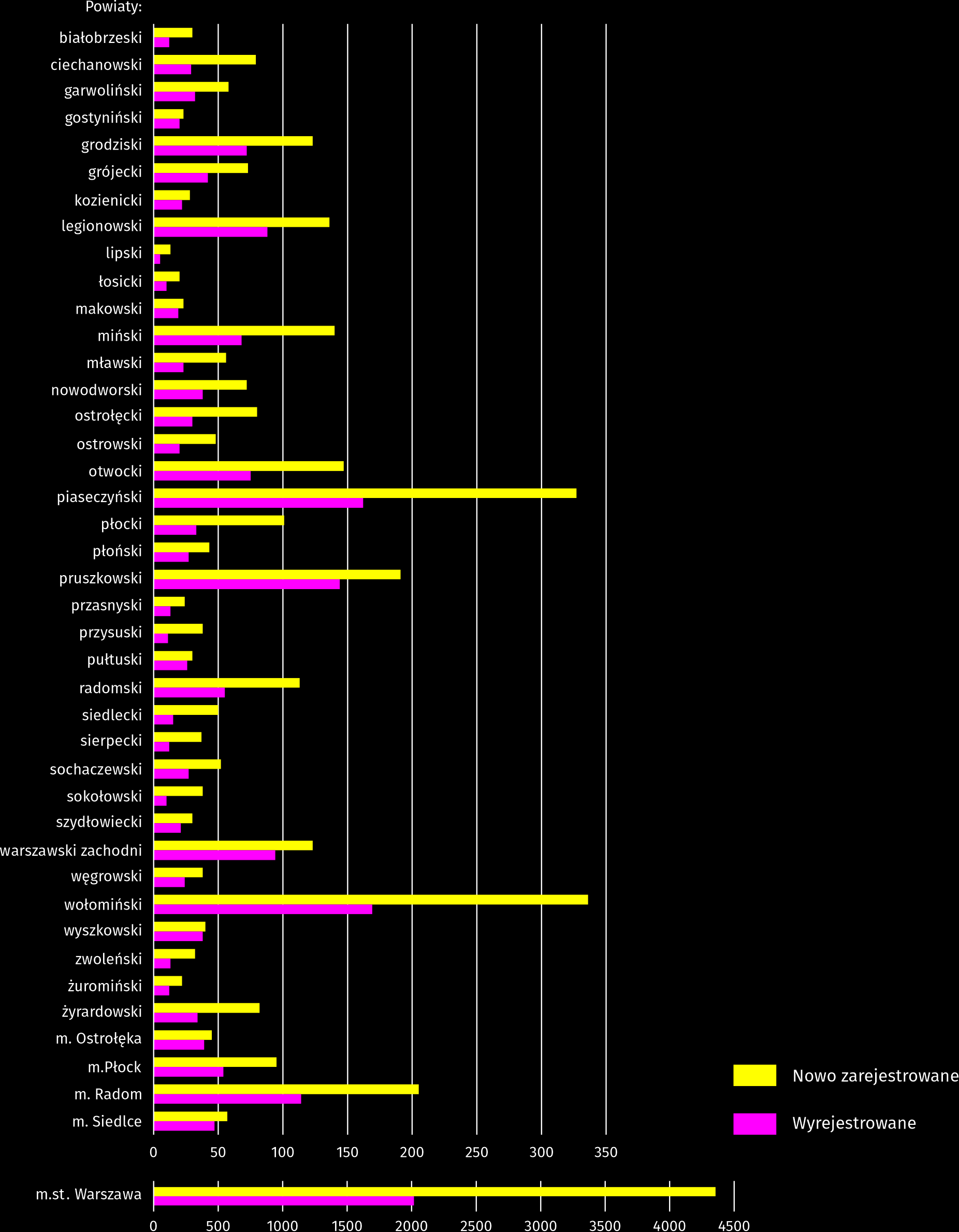 W marcu br. do rejestru REGON wpisane zostały 7653 nowe podmioty, tj. o 14,8% więcej niż w poprzednim miesiącu. Wśród nowo zarejestrowanych jednostek przeważały osoby fizyczne prowadzące działalność gospodarczą, których wpisano 5123 (o 8,9% więcej niż w lutym br.). Liczba nowo zarejestrowanych spółek handlowych była większa o 23,8%, w tym spółek z ograniczoną odpowiedzialnością o 24,2%.W badanym miesiącu wykreślono z rejestru REGON 3816 podmiotów (o 27,2% więcej niż miesiąc wcześniej), w tym 3060 osób fizycznych prowadzących działalność gospodarczą (o 24,0% więcej).Według stanu na koniec marca 2022 r. w rejestrze REGON 105972 podmioty miały zawieszoną działalność (o 1,6% więcej niż przed miesiącem). Zdecydowaną większość stanowiły osoby fizyczne prowadzące działalność gospodarczą (90,4%, wobec 90,5% w poprzednim miesiącu).Mapa 3.	Podmioty gospodarki narodowej z zawieszoną działalnością w marcu 2022 r.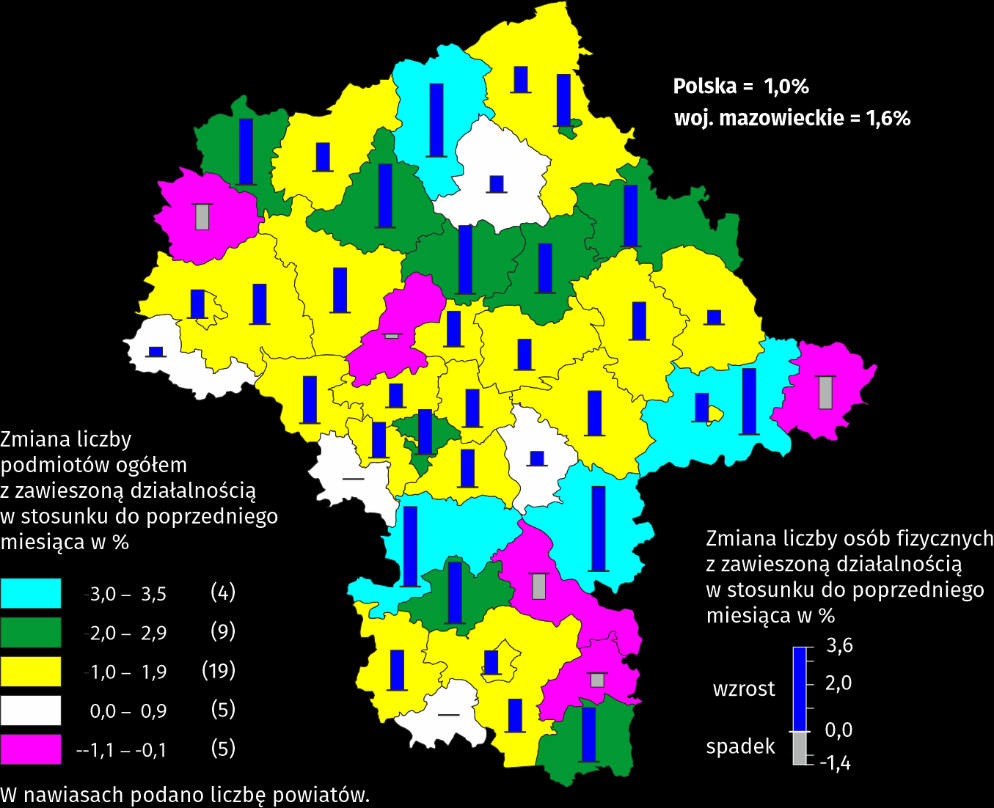 Koniunktura gospodarcza Wykres 13.	Wskaźniki ogólnego klimatu koniunktury według rodzaju działalności (sekcje i działy PKD 2007)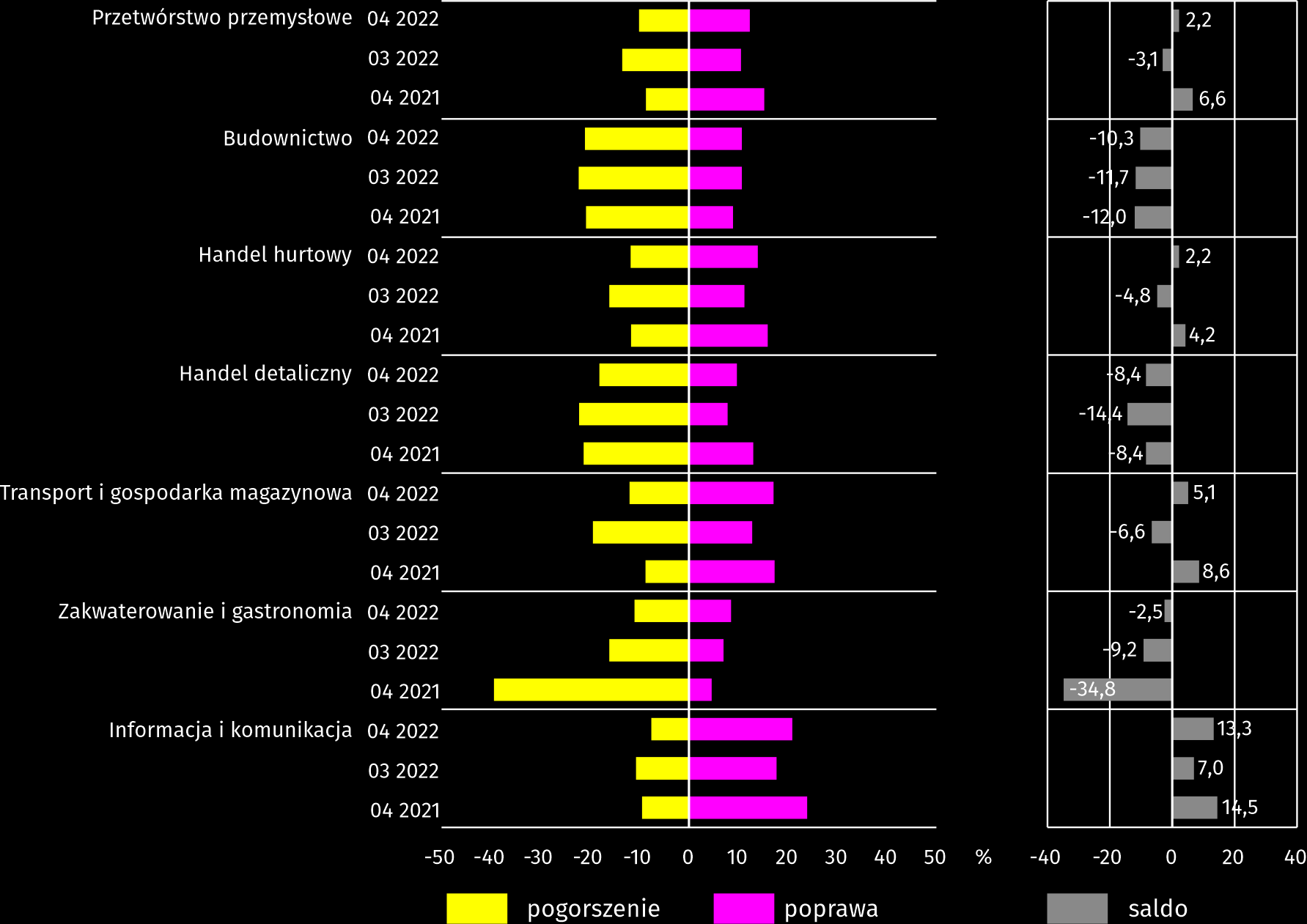 Wyniki badania dot. wpływu pandemii koronawirusa SARS-CoV-2 i wojny na Ukrainie na koniunkturę gospodarczą  Pytania „ogólne”Pyt. 1. Jeżeli aktualna sytuacja wynikająca z pandemii COVID-19 i wojny w Ukrainie utrzymałaby się przez dłuższy czas, ile miesięcy Państwa przedsiębiorstwo byłoby w stanie przetrwać?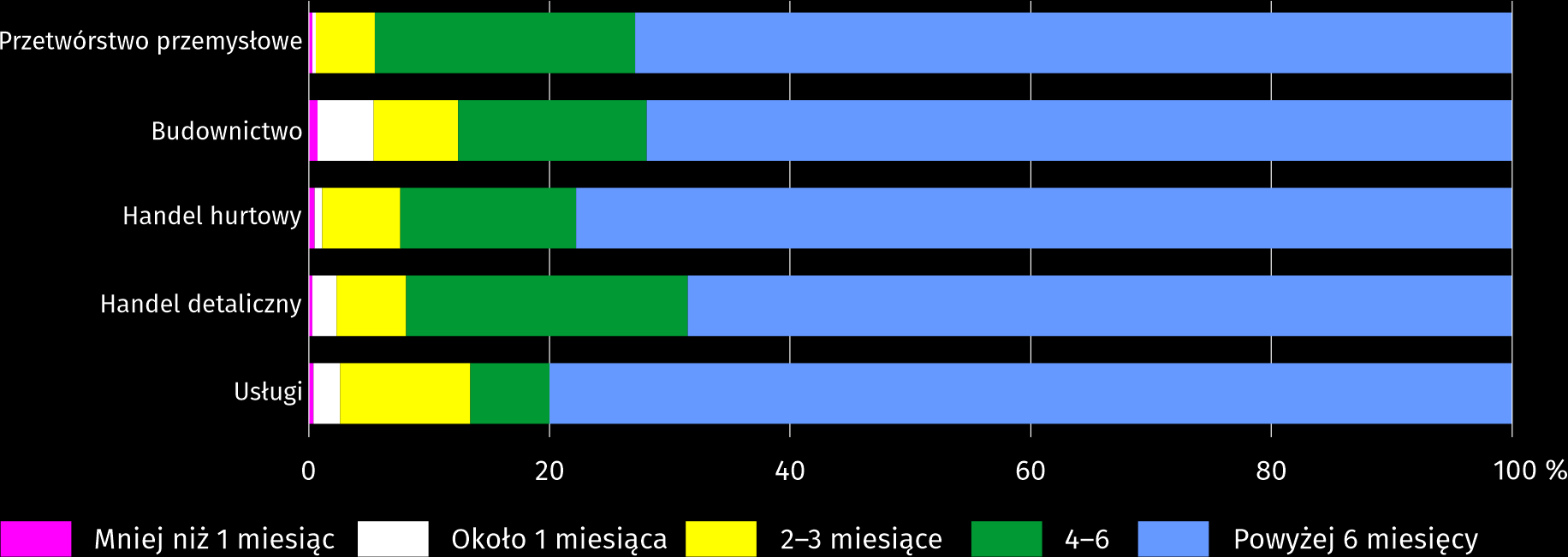 Oceniając możliwości przetrwania firmy przy utrzymywaniu się przez dłuższy czas sytuacji wynikającej z pandemii 
COVID-19 i wojny w Ukrainie przedsiębiorcy we wszystkich badanych obszarach działalności najczęściej uznali, że firma przetrwałaby powyżej 6 miesięcy. Najbardziej optymistyczni pod tym względem byli przedsiębiorcy działający w usługach.Pyt. 2. Jakie są aktualne przewidywania, co do poziomu inwestycji Państwa firmy w 2022 r. w odniesieniu do inwestycji zrealizowanych w 2021 r. ?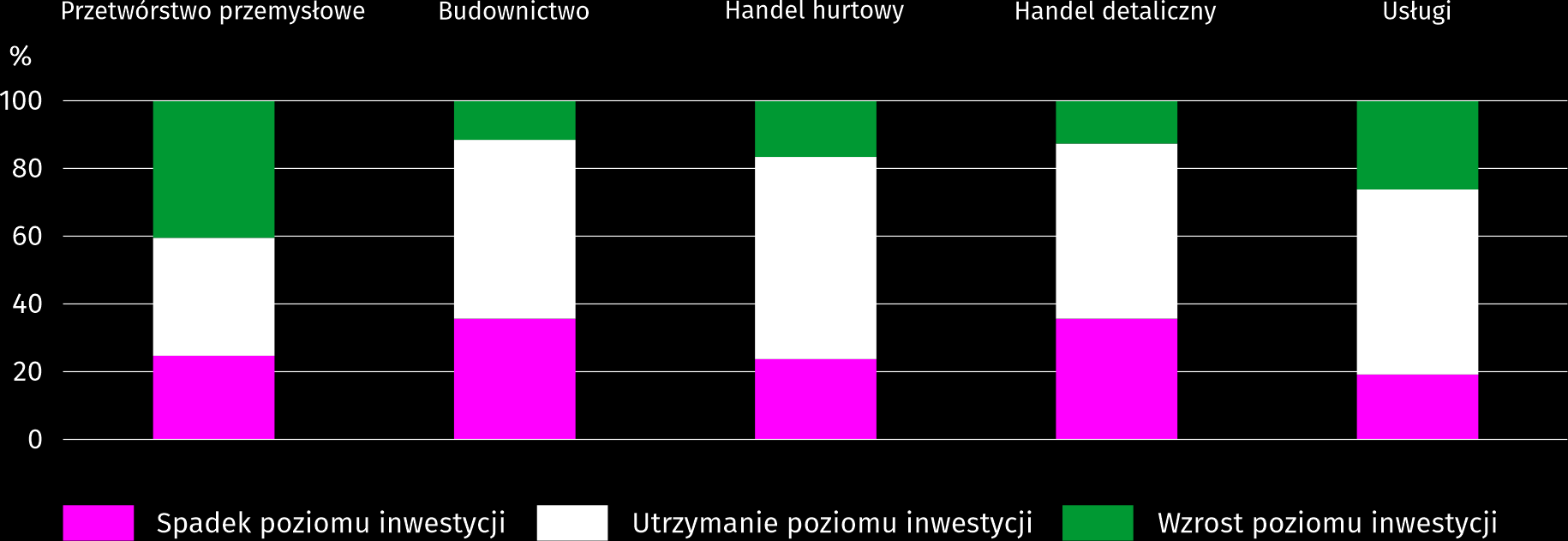 W większości badanych rodzajów działalności ponad połowa przedsiębiorców była zdania, że inwestycje w stosunku do 2021 r. pozostaną na tym samym poziomie. Tylko w przetwórstwie przemysłowym najczęściej uważali, że poziom inwestycji wzrośnie.Pytania o wpływ COVID-19Pyt. 3. Negatywne skutki pandemii COVID-19 i jej konsekwencje dla prowadzonej przez Państwa firmę działalności gospodarczej będą w bieżącym miesiącu: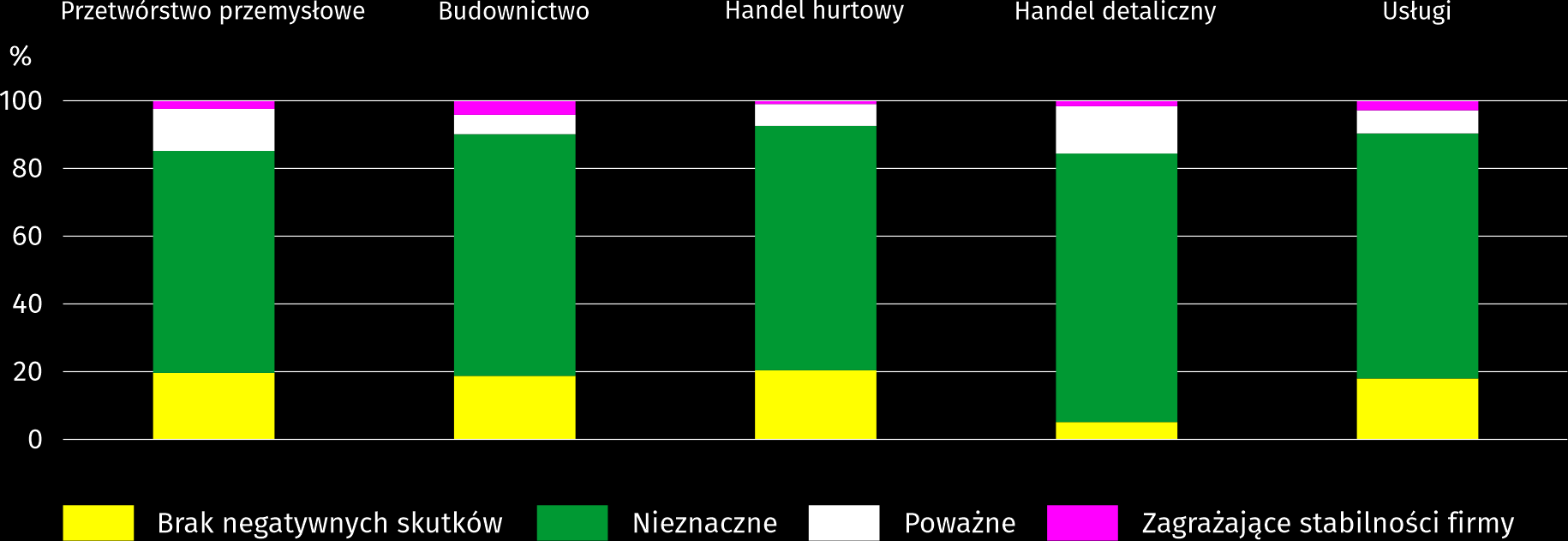 We wszystkich badanych rodzajach działalności przedsiębiorcy najczęściej byli zdania, że pandemia koronawirusa w kwietniu br. spowoduje nieznaczne negatywne konsekwencje dla prowadzonej przez ich firmę działalności. Pyt. 4. Proszę podać szacunkowo, jaki procent pracowników Państwa firmy (niezależnie od rodzaju umowy: o pracę, cywilnoprawną, pracowników samozatrudnionych, stażystów, agentów itp.) obejmie w bieżącym miesiącu każda z poniższych sytuacji: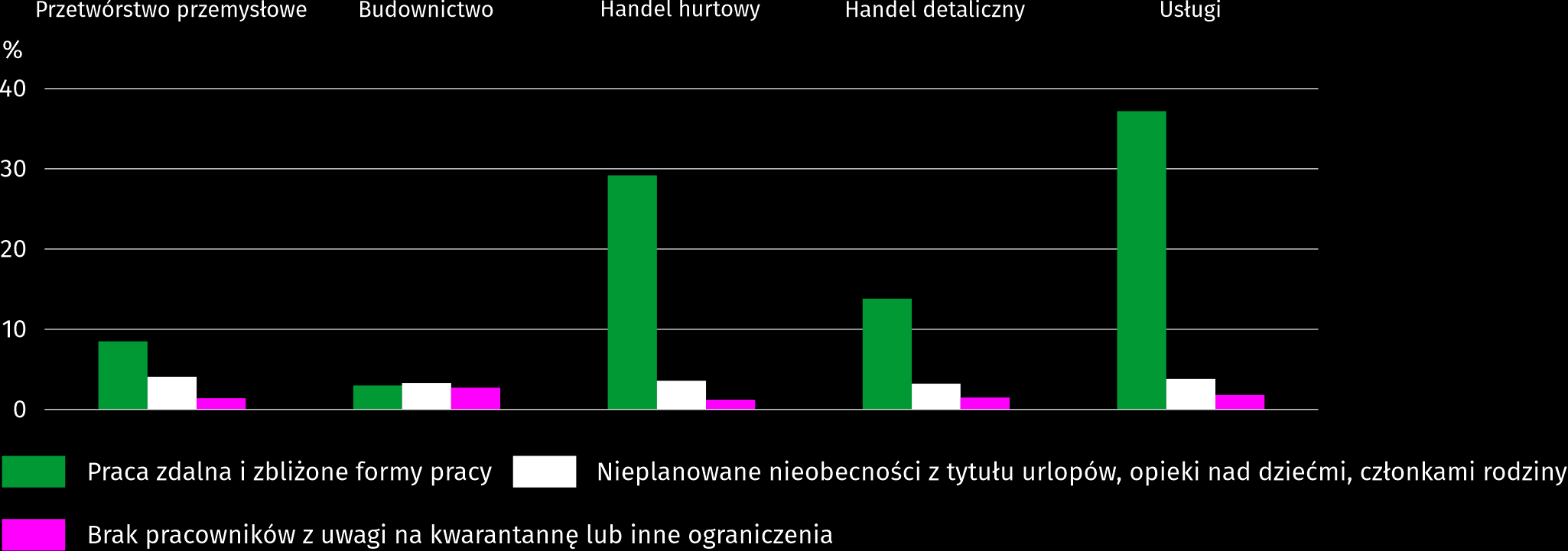 Podobnie jak w poprzednim miesiącu praca zdalna i zbliżone formy pracy w największym stopniu dotyczyły przedsiębiorstw działających w usługach. Największy odsetek pracowników, co do których przewidywano nieplanowane nieobecności z tytułu urlopów, opieki nad dziećmi, członkami rodziny wystąpił w przetwórstwie przemysłowym, natomiast brak pracowników z uwagi na kwarantannę lub inne ograniczenia najbardziej dotknął przedsiębiorstw w budownictwie.Pytania o wpływ wojny w UkrainiePyt. 5. Negatywne skutki wojny w Ukrainie i jej konsekwencje dla prowadzonej przez Państwa firmę działalności gospodarczej będą w bieżącym miesiącu: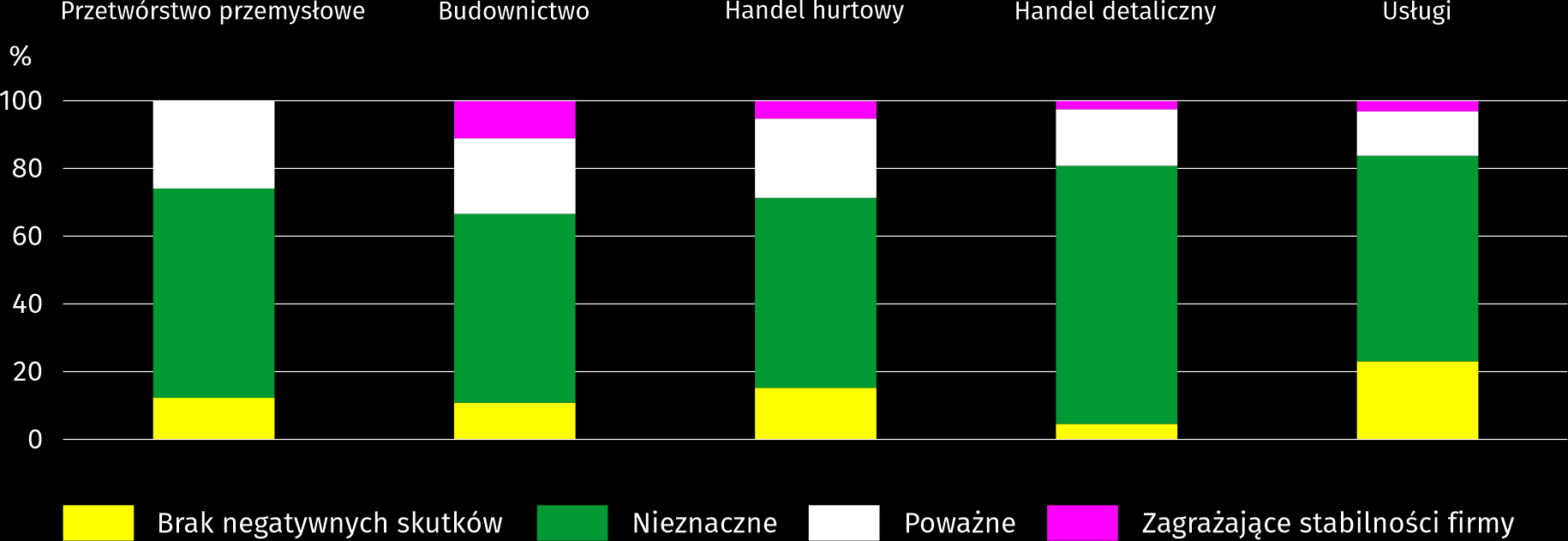 Wśród przedsiębiorców, którzy udzieli odpowiedzi w badaniu najczęściej pojawiały się zdania, że trwająca wojna stanowiła w kwietniu br. nieznaczne zagrożenie dla prowadzenia działalności w ich firmach. Poważne zagrożenie najczęściej odczuwali przedsiębiorcy działający w przetwórstwie przemysłowym, a zagrażające stabilności firmy w budownictwie.Pyt. 6. Z zaobserwowanych w ostatnim miesiącu negatywnych skutków wojny w Ukrainie najbardziej do Państwa firmy odnoszą się: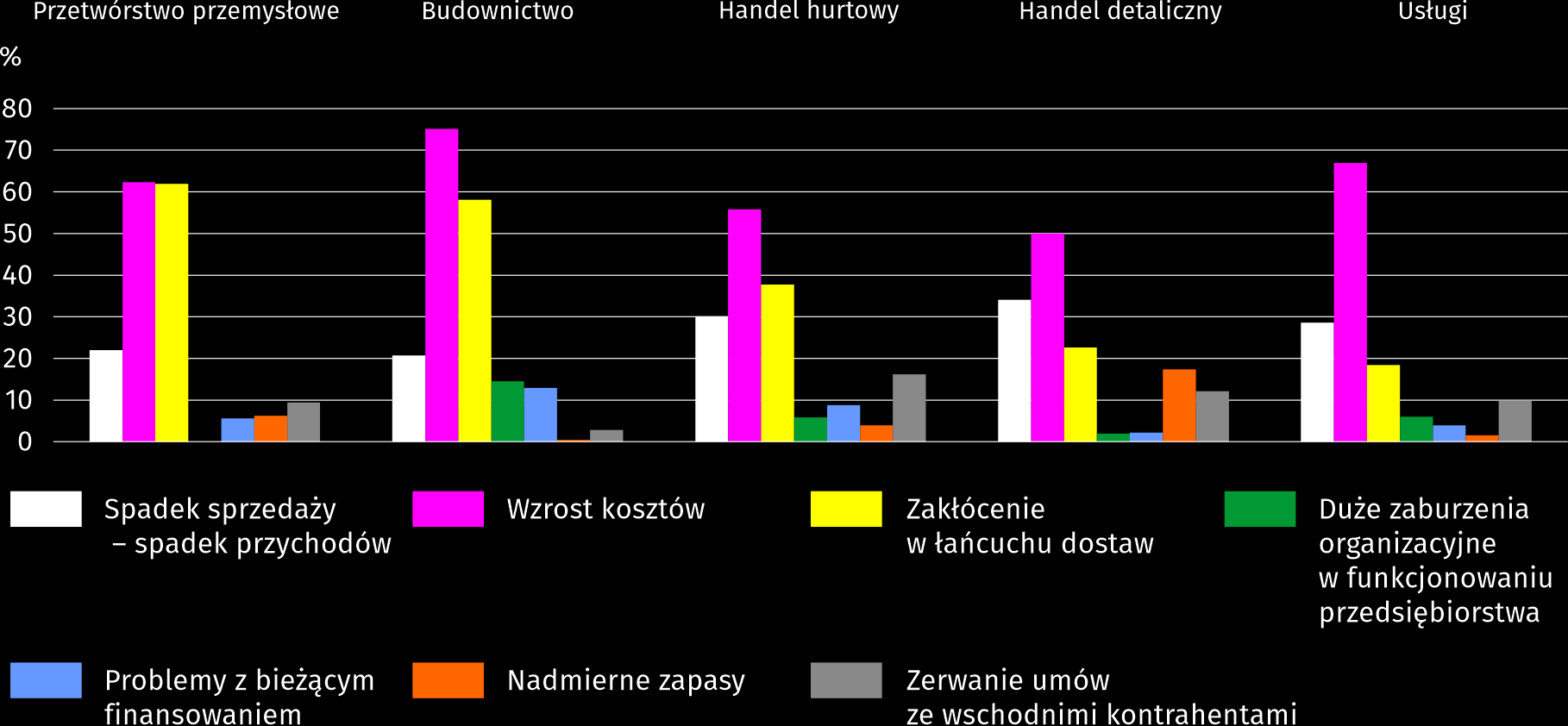 Przedstawiciele wszystkich badanych rodzajów działalności, oceniając negatywny wpływ wojny w Ukrainie na działalność firmy, najczęściej byli zdania, że powoduje ona wzrost kosztów. Przedsiębiorcy z przetwórstwa przemysłowego i budownictwa wskazywali również na problem zakłóceń w łańcuchu dostaw. Spadek sprzedaży (przychodów) w największym stopniu dotyczył podmiotów zajmujących się handlem detalicznym, a zerwanie umów z wschodnimi kontrahentami zajmujących się handlem hurtowym.Pyt. 7. Jeżeli w Państwa firmie są zatrudnieni pracownicy z Ukrainy, to czy w związku z wojną w Ukrainie zaobserwowali Państwo w ubiegłym miesiącu: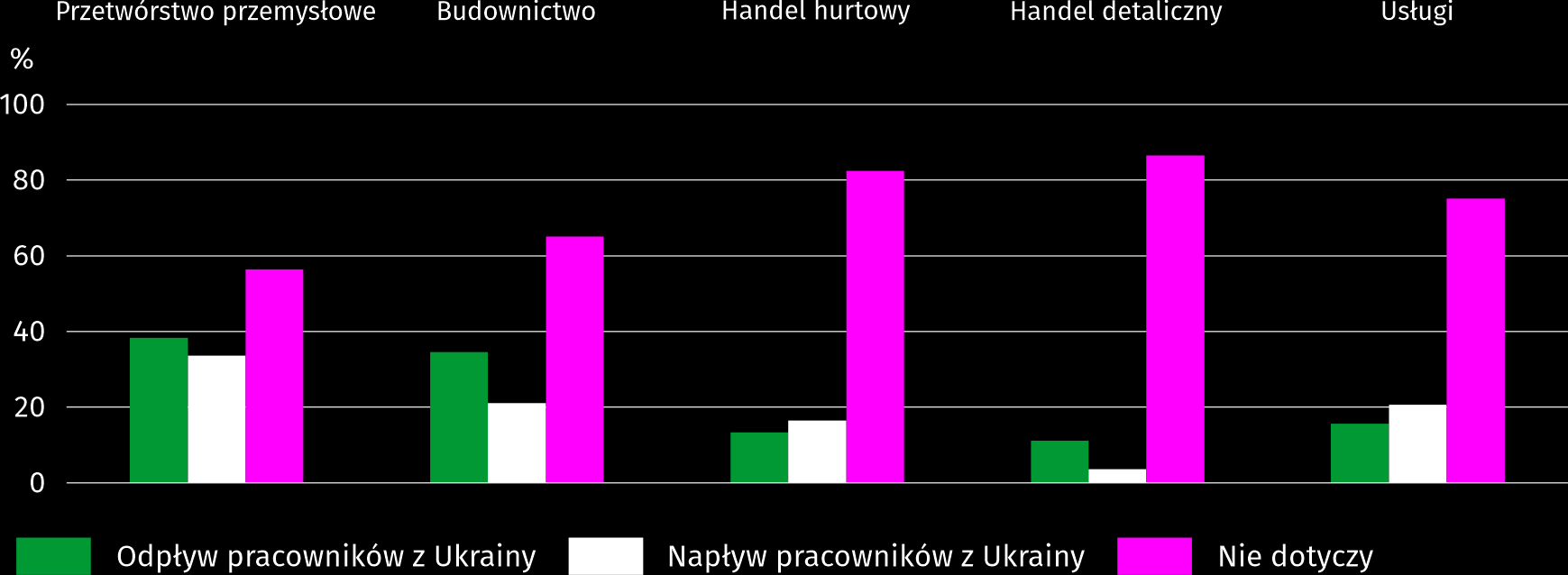 W kwietniu we wszystkich badanych rodzajach działalności zaobserwowano odpływ i napływ pracowników z Ukrainy w związku z trwającą wojną (w większości był to ruch nieznaczny). Zarówno napływ, jak i odpływ najczęściej wskazano w przetwórstwie przemysłowym i budownictwie. Więcej informacji dotyczących wyników badań koniunktury gospodarczej można znaleźć na stronie Urzędu Statystycznego w Zielonej Górze https://zielonagora.stat.gov.pl/osrodki/osrodek-badan-koniunktury/obk-dane/. Tablica 13.	Wybrane dane o województwie mazowieckima W przedsiębiorstwach, w których liczba pracujących przekracza 9 osób. b Udział zarejestrowanych bezrobotnych w cywilnej ludności aktywnej zawodowo, szacowanej na koniec każdego miesiąca. c W kwartale. Tablica 13.	Wybrane dane o województwie mazowieckim (cd.)a Ceny bieżące bez VAT. b W przedsiębiorstwach, w których liczba pracujących przekracza 9 osób. Tablica 13.	Wybrane dane o województwie mazowieckim (dok.)a W przedsiębiorstwach, w których liczba pracujących przekracza 9 osób. b W przedsiębiorstwach, w których liczba pracujących przekracza 49 osób. c Relacja wyniku finansowego brutto do przychodów z całokształtu działalności. d Relacja wyniku finansowego netto do przychodów z całokształtu działalności. e Bez osób prowadzących gospodarstwa indywidualne w rolnictwie.  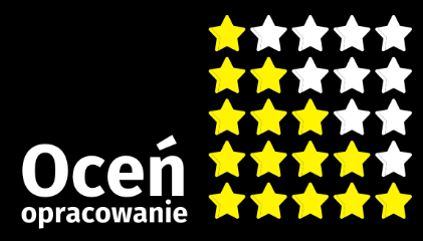 W przypadku cytowania danych Głównego Urzędu Statystycznego prosimy o zamieszczenie informacji: „Źródło danych GUS”, a w przypadku publikowania obliczeń dokonanych na danych opublikowanych przez GUS prosimy o zamieszczenie informacji: „Opracowanie własne na podstawie danych GUS”.W marcu br. przeciętne zatrudnienie w sektorze przedsiębiorstw wzrosło o 2,5% w skali roku i o 0,04% w porównaniu z poprzednim miesiącem. Stopa bezrobocia rejestrowanego wyniosła 4,6% i zmniejszyła się w skali roku o 0,7 p. proc, a w skali miesiąca o 0,1 p. proc.Przeciętne miesięczne wynagrodzenie brutto w sektorze przedsiębiorstw w marcu br. było wyższe o 11,8% od notowanego rok wcześniej i o 9,2% niż przed miesiącem. Na rynku rolnym w marcu 2022 r. przeciętne ceny skupu omawianych produktów rolnych ukształtowały się powyżej poziomu sprzed roku i sprzed miesiąca.W marcu br. produkcja sprzedana przemysłu (w cenach stałych) zwiększyła się w skali roku (o 41,7%) oraz w skali miesiąca (o 25,4%). Produkcja budowlano-montażowa (w cenach bieżących) była wyższa o 22,9% niż przed rokiem, i o 26,5% niż miesiąc wcześniej.Liczba mieszkań oddanych do użytkowania w marcu br. była większa o 30,9% niż rok wcześniej i o 37,9% w porównaniu z poprzednim miesiącem. Większość mieszkań wybudowano z przeznaczeniem na sprzedaż lub wynajem. W marcu br. odnotowano wzrost sprzedaży hurtowej w skali roku (o 37,7%). Wyższa niż przed rokiem była również sprzedaż detaliczna (o 26,6%).W marcu br. 0,3% podmiotów gospodarczych, które złożyły meldunek DG-1 wskazało pandemię COVID-19 jako czynnik wywołujący istotne zmiany w prowadzeniu działalności gospodarczej.W marcu br. liczba podmiotów gospodarki narodowej wpisanych do rejestru REGON była większa o 4,6% niż rok wcześniej i o 0,4% niż w lutym br.W większości badanych obszarów przedsiębiorcy w kwietniu br. oceniają koniunkturę lepiej niż w marcu br.SkrótPełna nazwasekcje sekcje wytwarzanie i zaopatrywanie w energię elektryczną, gaz, parę wodną 
i gorącą wodęwytwarzanie i zaopatrywanie w energię elektryczną, gaz, parę wodną, gorącą wodę i powietrze do układów klimatyzacyjnychdostawa wody; gospodarowanie ściekami i odpadami; rekultywacjadostawa wody; gospodarowanie ściekami i odpadami oraz działalność związana z rekultywacjąhandel; naprawa pojazdów samochodowych handel hurtowy i detaliczny; naprawa pojazdów samochodowych, włączając motocyklezakwaterowanie i gastronomiadziałalność związana z zakwaterowaniem i usługami gastronomicznymiobsługa rynku nieruchomości działalność związana z obsługą rynku nieruchomości administrowanie i działalność wspierającadziałalność w zakresie usług administrowania i działalność wspierającadziały działy produkcja wyrobów z metaliprodukcja metalowych wyrobów gotowych, z wyłączeniem maszyn 
i urządzeńprodukcja maszyn i urządzeńprodukcja maszyn i urządzeń, gdzie indziej niesklasyfikowanabudowa budynkówroboty budowlane związane ze wznoszeniem budynkówbudowa obiektów inżynierii lądowej i wodnejroboty związane z budową obiektów inżynierii lądowej i wodnejSymbolOpisKreska	(–) – oznacza, że zjawisko nie wystąpiłoKropka	(.) – oznacza: brak informacji, konieczność zachowania tajemnicy statystycznej lub że wypełnienie pozycji jest niemożliwe albo nieceloweZnak	(*) – oznacza, że dane zostały zmienione w stosunku do wcześniej opublikowanychZnak	∆ – oznacza, że nazwy zostały skrócone w stosunku do obowiązującej klasyfikacji„W tym”– oznacza, że nie podaje się wszystkich składników sumyW marcu br. przeciętne zatrudnienie w sektorze przedsiębiorstw wzrosło w skali roku oraz w porównaniu z poprzednim miesiącem. Stopa bezrobocia rejestrowanego zmniejszyła się zarówno w skali roku, jak i miesiąca.WYSZCZEGÓLNIENIE03 202203 202201–03 202201–03 2022WYSZCZEGÓLNIENIEw tys.03 2021=100w tys.01–03 2021=100OGÓŁEM1572,5102,51569,9102,2w tym:Przemysł390,5100,5392,3101,1w tym:przetwórstwo przemysłowe344,8100,7346,2101,3wytwarzanie i zaopatrywanie w energię elektryczną, gaz, parę wodną i gorącą wodę Δ24,799,224,799,1Budownictwo90,7102,290,6102,3Handel; naprawa pojazdów samochodowych Δ349,0102,4347,2102,1Transport i gospodarka magazynowa276,3100,8276,0100,6Zakwaterowanie i gastronomia Δ31,7111,331,3108,8Informacja i komunikacja127,3109,6126,7109,0Obsługa rynku nieruchomości Δ22,696,222,595,6Działalność profesjonalna, naukowa i techniczna a103,5107,7102,8107,2Administrowanie i działalność wspierająca Δ146,3100,9146,399,4WYSZCZEGÓLNIENIE202120222022WYSZCZEGÓLNIENIE030203Bezrobotni zarejestrowani (stan w końcu miesiąca) w tys.149,9132,7130,4Bezrobotni nowo zarejestrowani (w ciągu miesiąca) w tys.12,611,213,6Bezrobotni wyrejestrowani (w ciągu miesiąca) w tys.15,212,016,0Stopa bezrobocia rejestrowanego (stan w końcu miesiąca) w %5,34,74,6W marcu br. przeciętne miesięczne wynagrodzenie brutto w sektorze przedsiębiorstw wzrosło zarówno w skali roku, jak i w porównaniu z poprzednim miesiącem. WYSZCZEGÓLNIENIE03 202103 202101–03 202201–03 2022WYSZCZEGÓLNIENIEw zł03 2021=100w zł01–03 2021=100OGÓŁEM7947,19111,87460,62111,3w tym:Przemysł7287,01105,46932,38107,3w tym:przetwórstwo przemysłowe7070,08106,06688,10107,5wytwarzanie i zaopatrywanie w energię elektryczną, gaz, parę wodną i gorącą wodę Δ11224,28103,210823,84107,1Budownictwo8702,35120,27995,59116,7Handel; naprawa pojazdów samochodowych Δ8329,15112,07787,62113,0Transport i gospodarka magazynowa6038,83115,85876,40113,9Zakwaterowanie i gastronomia Δ5674,79125,75277,78120,3Informacja i komunikacja12357,88108,811444,85106,6Obsługa rynku nieruchomości Δ10256,14115,98767,00112,1Działalność profesjonalna, naukowa i techniczna a12272,43113,310982,93110,7Administrowanie i działalność wspierająca Δ5543,99110,45366,42108,6Na rynku rolnym w marcu 2022 r. przeciętne ceny skupu omawianych produktów rolnych były wyższe niż przed rokiem i przed miesiącem.WYSZCZEGÓLNIENIE07 2021–03 202207 2021–03 202203 202203 202203 2022WYSZCZEGÓLNIENIEw tys. tanalogiczny 
okres roku 
poprzedniego=100w tys. t03 2021=10002 2022=100Ziarno zbóż podstawowych b425,476,246,198,3165,5w tym:pszenica278,777,936,3113,3190,1żyto60,666,62,137,454,7WYSZCZEGÓLNIENIE01–03 202201–03 202203 202203 202203 2022WYSZCZEGÓLNIENIEw tys. t01–03 2021=100w tys. t03 2021=10002 2022=100Żywiec rzeźny b252,198,189,494,8111,4w tym:wołowy (z cielęcym)9,694,43,684,6111,7wieprzowy63,395,119,981,899,3drobiowy179,099,465,9100,2115,6Mleko c663,1102,2231,2101,0111,2WYSZCZEGÓLNIENIE03 202203 202203 202201–03 202201–03 2022WYSZCZEGÓLNIENIEzł03 2021=10002 2022=100zł01–03 2021=100Pszenica a za 1 dt145,49153,4115,3134,85145,8Żyto a za 1 dt115,52161,5110,6109,98165,1Ziemniaki za 1 dt77,15147,5100,673,88130,6Żywiec rzeźny za  wagi żywej:bydło (bez cieląt)10,76152,0107,510,19142,9trzoda chlewna6,95126,4150,15,38114,2drób5,32141,7115,14,86135,1Mleko za 1 hl194,91128,6106,0187,10126,1WYSZCZEGÓLNIENIE03 202203 202203 2022WYSZCZEGÓLNIENIEzł03 2021=10003 2022=100Pszenica za 1 dt158,28.113,3Żyto za 1 dt114,39.114,5Ziemniaki b za 1 dt144,48.104,5Produkcja sprzedana przemysłu w marcu br. osiągnęła wartość (w cenach bieżących) 56963,1 mln zł i była (w cenach stałych) o 41,7% wyższa niż przed rokiem (wobec wzrostu o 29,2% w lutym br.); w stosunku do poprzedniego miesiąca zwiększyła się o 25,4%.WYSZCZEGÓLNIENIE03 202201–03 202201–03 2022WYSZCZEGÓLNIENIEanalogiczny okres roku poprzedniego=100analogiczny okres roku poprzedniego=100w odsetkachOGÓŁEM141,7130,4100,0w tym:Przetwórstwo przemysłowe116,5117,568,6w tym produkcja:artykułów spożywczych114,3111,915,8napojów105,7122,01,4papieru i wyrobów z papieru99,4101,72,1chemikaliów i wyrobów chemicznych132,8127,14,5wyrobów z gumy i tworzyw sztucznych120,0120,23,3wyrobów z pozostałych mineralnych surowców niemetalicznych108,7123,61,9wyrobów z metali Δ137,5128,84,0komputerów, wyrobów elektronicznych i optycznych103,6121,25,4urządzeń elektrycznych98,397,54,1maszyn i urządzeń Δ97,2104,41,7Wytwarzanie i zaopatrywanie w energię elektryczną, gaz, parę wodną i gorącą wodę Δ249,1174,929,6WYSZCZEGÓLNIENIE03 202201–03 202201–03 2022WYSZCZEGÓLNIENIEanalogiczny okres roku poprzedniego=100analogiczny okres roku poprzedniego=100w odsetkachOGÓŁEM122,9129,5100,0Budowa budynków Δ127,4128,224,9Budowa obiektów inżynierii lądowej i wodnej Δ113,9131,246,2Roboty budowlane specjalistyczne134,5128,028,9W marcu br. mieszkań oddanych do użytkowania było o 30,9% więcej niż w analogicznym miesiącu 2021 r. Liczba mieszkań, na budowę których wydano pozwolenia lub dokonano zgłoszenia z projektem budowlanym wzrosła o 2,9%, a mieszkań rozpoczętych o 2,4%.  WYSZCZEGÓLNIENIEMieszkania oddane do użytkowaniaMieszkania oddane do użytkowaniaMieszkania oddane do użytkowaniaPrzeciętna 
powierzchnia 
użytkowa 
1 mieszkania w m2WYSZCZEGÓLNIENIEw liczbach 
bezwzględnychw odsetkach01–03 2021=100Przeciętna 
powierzchnia 
użytkowa 
1 mieszkania w m2OGÓŁEM9317100,092,696,8Indywidualne354238,0106,8147,0Spółdzielcze3804,1.40,4Przeznaczone na sprzedaż lub wynajem533057,281,668,0Komunalne120,16,741,9Społeczne czynszowe230,263,938,3Zakładowe300,330 razy43,0WYSZCZEGÓLNIENIEMieszkania, na budowę których wydano pozwolenia lub dokonano zgłoszenia z projektem budowlanymMieszkania, na budowę których wydano pozwolenia lub dokonano zgłoszenia z projektem budowlanymMieszkania, na budowę których wydano pozwolenia lub dokonano zgłoszenia z projektem budowlanymMieszkania, których budowę rozpoczętoMieszkania, których budowę rozpoczętoMieszkania, których budowę rozpoczętoWYSZCZEGÓLNIENIEw liczbach 
bezwzględnychw odsetkach01–03 2021=100w liczbach 
bezwzględnychw odsetkach01–03 2021=100OGÓŁEM13074100,099,29888100,0107,4Indywidualne327125,082,3262026,594,5Spółdzielcze1210,9205,11401,4205,9Przeznaczone na sprzedaż lub wynajem963473,7106,0708571,7111,3Komunalne480,4106,7120,1.Zakładowe––.310,3.W marcu br. zarówno sprzedaż detaliczna, jak i hurtowa były wyższe niż przed rokiem.WYSZCZEGÓLNIENIE03 202201–03 202201–03 2022WYSZCZEGÓLNIENIEanalogiczny okres roku poprzedniego=100analogiczny okres roku poprzedniego=100w odsetkachOGÓŁEM a	126,6120,7100,0w tym:Pojazdy samochodowe, motocykle, części84,189,46,3Paliwa stałe, ciekłe i gazowe179,7153,430,9Żywność, napoje i wyroby tytoniowe103,2104,014,6Pozostała sprzedaż detaliczna prowadzona w niewyspecjalizowanych sklepach170,2159,82,3Farmaceutyki, kosmetyki, sprzęt ortopedyczny119,0121,83,5Tekstylia, odzież, obuwie151,4142,44,4Meble, RTV, AGD110,7107,319,3Prasa, książki, pozostała sprzedaż w wyspecjalizowanych sklepach103,1102,86,1Pozostałe	120,5118,98,6W marcu br. zmiany związane z pandemią COVID-19 najczęściej sygnalizowały przedsiębiorstwa prowadzące działalność w zakresie zakwaterowania i gastronomii. Sytuacja wynikająca z pandemii najczęściej miała wpływ na zmianę liczby zamówień.W marcu br. liczba podmiotów gospodarki narodowej wpisanych do rejestru REGON wzrosła w stosunku do poprzedniego miesiąca o 0,4%. Więcej niż przed miesiącem było wykreśleń z rejestru REGON oraz jednostek nowo zarejestrowanych i z zawieszoną działalnością (odpowiednio o 27,2%, 14,8% i o 1,6%).W większości badanych obszarów przedsiębiorcy w kwietniu oceniają koniunkturę lepiej niż w marcu. Jedynie w sekcji budownictwo oceny są podobne jak przed miesiącem. Największa poprawa ocen nastąpiła w transporcie i gospodarce magazynowej.WYSZCZEGÓLNIENIEA – 2021 r.B – 2022 r.WYSZCZEGÓLNIENIEA – 2021 r.B – 2022 r.010203040506070809101112Przeciętne zatrudnienie w sektorze przedsiębiorstw a 
(w tys. osób)A1540,21538,31534,81528,81532,21537,71537,81536,41537,61537,91541,81546,6Przeciętne zatrudnienie w sektorze przedsiębiorstw a 
(w tys. osób)B1569,91571,81572,5poprzedni miesiąc=100A99,999,999,899,6100,2100,4100,099,9100,1100,0100,3100,3poprzedni miesiąc=100B101,5100,1100,0analogiczny miesiąc poprzedniego roku=100A99,299,299,3101,0102,2101,8101,2100,5100,3100,2100,3100,3analogiczny miesiąc poprzedniego roku=100B101,9102,2102,5Bezrobotni zarejestrowani (w tys. osób; stan w końcu okresu)A151,1152,5149,9147,7144,6141,4139,6138,2134,9131,2129,9129,2Bezrobotni zarejestrowani (w tys. osób; stan w końcu okresu)B133,5132,7130,4Stopa bezrobocia b (w %; stan w końcu okresu)A5,35,45,35,25,15,04,94,94,84,64,64,6Stopa bezrobocia b (w %; stan w końcu okresu)B4,74,74,6Oferty pracy (zgłoszone w ciągu miesiąca)A137321415115040150411465814339154851467416427181251714113252Oferty pracy (zgłoszone w ciągu miesiąca)B165331562718846Bezrobotni na 1 ofertę pracy (stan w końcu okresu)A212122171716161613141426Bezrobotni na 1 ofertę pracy (stan w końcu okresu)B161714Przeciętne miesięczne wynagrodzenia brutto w sektorze przedsiębiorstw a (w zł)A6570,776519,707109,136904,916594,126777,256772,446746,936742,146968,536875,567590,74Przeciętne miesięczne wynagrodzenia brutto w sektorze przedsiębiorstw a (w zł)B7163,587275,067947,19poprzedni miesiąc=100A98,199,2109,097,195,5102,899,999,699,9103,498,7110,4poprzedni miesiąc=100B94,4101,6109,2analogiczny miesiąc poprzedniego roku=100A104,5103,7106,1108,4108,4108,7108,0107,9108,4107,7109,7113,3analogiczny miesiąc poprzedniego roku=100B109,0111,6111,8Wskaźniki cen:towarów i usług konsumpcyjnych c:analogiczny okres poprzedniego roku=100A..102,9..104,3..105,2..107,3analogiczny okres poprzedniego roku=100B...WYSZCZEGÓLNIENIEA – 2021 r.B – 2022 r.WYSZCZEGÓLNIENIEA – 2021 r.B – 2022 r.010203040506070809101112Wskaźniki cen (dok.):skupu ziarna zbóż:poprzedni miesiąc=100A109,5102,4102,9100,7104,698,586,4107,3113,8100,2110,9116,5poprzedni miesiąc=100B91,0105,6116,2analogiczny miesiąc poprzedniego roku=100A122,8117,9124,4117,2116,3122,8126,0136,8146,1136,9139,8163,7analogiczny miesiąc poprzedniego roku=100B136,0140,2158,3skupu żywca rzeźnego wołowego (bez cieląt):poprzedni miesiąc=100A93,5133,986,2103,499,2104,999,7103,1104,897,7115,7101,1poprzedni miesiąc=100B103,2103,4107,5analogiczny miesiąc poprzedniego roku=100A92,0124,4110,5112,7113,5120,7115,8127,4125,3122,1141,9142,9analogiczny miesiąc poprzedniego roku=100B157,8121,9152,0skupu żywca rzeźnego wieprzowego:poprzedni miesiąc=100A100,2111,1121,7100,2103,598,595,4100,485,292,5105,3105,5poprzedni miesiąc=100B99,898,4150,1analogiczny miesiąc poprzedniego roku=100A67,071,386,489,7103,397,3101,9104,194,291,0104,2116,2analogiczny miesiąc poprzedniego roku=100B115,7102,5126,4Relacje cen skupu a żywca wieprzowego do cen targowiskowych żyta A......7,98,06,15,25,45,3Relacje cen skupu a żywca wieprzowego do cen targowiskowych żyta B4,74,66,1Produkcja sprzedana przemysłu b (w cenach stałych):poprzedni miesiąc=100A95,199,3114,388,4100,0102,397,3101,3108,0111,0104,8105,2poprzedni miesiąc=100B96,1100,0*125,4analogiczny miesiąc poprzedniego roku=100A102,7104,9113,2122,4115,9110,2105,9110,6108,5113,6118,3127,1analogiczny miesiąc poprzedniego roku=100B128,4129,2*141,7Produkcja budowlano-montażowa b (w cenach bieżących):Produkcja budowlano-montażowa b (w cenach bieżących):poprzedni miesiąc=100A37,4108,5139,6101,3115,2104,595,1109,0108,0103,0112,7109,1poprzedni miesiąc=100B48,5115,8126,5analogiczny miesiąc poprzedniego roku=100A87,077,289,490,7104,5100,2100,0108,9107,3105,6120,198,0analogiczny miesiąc poprzedniego roku=100B127,0135,7122,9WYSZCZEGÓLNIENIEA – 2021 r.B – 2022 r.WYSZCZEGÓLNIENIEA – 2021 r.B – 2022 r.010203040506070809101112Mieszkania oddane do użytkowania (od początku roku)A3905721310061131421604419129222742560729916336803927644494Mieszkania oddane do użytkowania (od początku roku)B288755909317analogiczny okres poprzedniego roku=100A146,2115,9110,1112,1108,4104,491,492,590,790,793,595,4analogiczny okres poprzedniego roku=100B73,977,592,6Sprzedaż detaliczna towarów a (w cenach bieżących):poprzedni miesiąc=100A70,1106,4114,387,7121,4103,0102,998,897,9103,9102,5116,9poprzedni miesiąc=100B73,9102,5122,9analogiczny miesiąc poprzedniego roku=100A88,297,3122,2127,0121,8113,9110,9110,3112,3115,6125,5115,9analogiczny miesiąc poprzedniego roku=100B122,2117,7126,6Wskaźnik rentowności obrotu w przedsiębiorstwach b:brutto c (w %)A..7,7..7,1..7,3..6,9brutto c (w %)B...netto d (w %)A..6,4..5,9..6,1..5,7netto d (w %)B...Nakłady inwestycyjne przedsiębiorstw b – od początku roku (w mln zł; ceny bieżące)A..10470,0..23370,2..38358,4..60121,2Nakłady inwestycyjne przedsiębiorstw b – od początku roku (w mln zł; ceny bieżące)B...analogiczny okres poprzedniego roku=100 (ceny bieżące)A..125,1..124,4..122,3..116,2analogiczny okres poprzedniego roku=100 (ceny bieżące)B...Podmioty gospodarki narodowej e w rejestrze REGON (stan w końcu okresu)A889125892337895928899078903365907151910555913994918286921713924634927669Podmioty gospodarki narodowej e w rejestrze REGON (stan w końcu okresu)B929689933084936946w tym spółki handloweA182507183477184442185508186906188142189104190318191708193476194760196493w tym spółki handloweB197912199278200876w tym z udziałem kapitału zagranicznegoA343863448134550346653482634968350893535435579358543601736305w tym z udziałem kapitału zagranicznegoB364023655536649Opracowanie merytoryczne:Urząd Statystyczny w WarszawieDyrektor Zofia KozłowskaTel: 22 464 23 15Rozpowszechnianie:
Centrum Informacji StatystycznejMarcin KałuskiTel: 22 464 20 91Rozpowszechnianie:
Centrum Informacji StatystycznejMarcin KałuskiTel: 22 464 20 91Obsługa mediówTel: 22 464 20 91e-mail: m.kaluski@stat. gov.plwarszawa.stat.gov.pl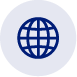 warszawa.stat.gov.plObsługa mediówTel: 22 464 20 91e-mail: m.kaluski@stat. gov.pl@Warszawa_STAT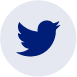 @Warszawa_STATObsługa mediówTel: 22 464 20 91e-mail: m.kaluski@stat. gov.pl@UrzadStatystycznywWarszawie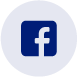 @UrzadStatystycznywWarszawiegus_stat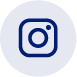 gus_statglownyurzadstatystycznygus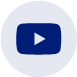 glownyurzadstatystycznygusglownyurzadstatystyczny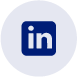 